Broj 13/08					Županijski glasnik			         Stranica 598     Temeljem članka 39. stavak 6. Zakona o izvršavanju Državnog proračuna Republike Hrvatske za 2008. godinu („Narodne novine“ br. 28/08), članka 16. i 17. Odluke o izvršavanju Proračuna Ličko-senjske županije za 2008. godinu („Županijski glasnik“ br. 25/07) i članka 23. Poslovnika Županijskog poglavarstva Ličko-senjske županije („Županijski glasnik“ br. 21/01 – pročišćeni tekst), Županijsko poglavarstvo na XL sjednici održanoj 26. lipnja 2008. godine, na prijedlog Župana, donijelo je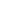 O D L U K Uo rasporedu sredstava tekuće pomoći iz Državnog proračuna RH za 2008. godinu gradovima i općinama Ličko-senjske županije koji nisu izravni korisnici pomoći iz Državnog proračuna RH za 2008. godinuČlanak 1.     Gradovima Gospiću, Otočcu, Novalji i Senju i općinama Brinje, Karlobag, Plitvička Jezera i Perušić koji nisu izravni korisnici pomoći iz Državnog proračuna RH za 2008. godinu utvrđuje se pravo na korištenje 1.373.143,50 kn u svrhu tekuće pomoći za njihovo redovno funkcioniranje i izvršavanje funkcija utvrđenih zakonom u iznosu od 150.000,00 kn i za poticanje ulaganja u njihove kapitalne programe u iznosu od 1.223.143,50 kn, prema tabelarnom pregledu rasporeda sredstava tekuće pomoći koji je obvezni prilog ove Odluke.Članak 2.     Gradovi i općine koji su korisnici tekućih i kapitalnih potpora iz članka 1. ove Odluke dužni su namjenski koristiti odobrena sredstva i o tome tromjesečno izvještavati Županiju.Članak 3.     Ova Odluka stupa na snagu danom donošenja, a objavit će se u „Županijskom glasniku“ Ličko-senjske županije.KLASA: 400-08/08-01/07UR.BROJ: 2125/1-02-08-02Gospić, 26. lipnja 2008. god.ŽUPANIJSKO POGLAVARSTVOLIČKO-SENJSKE ŽUPANIJEPredsjednik PoglavarstvaMilan Jurković, dipl.ing., v.r.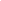 PREGLED RASPOREDA SREDSTAVA TEKUĆE POMOĆI IZ DRŽAVNOG PRORAČUNA RH ZA 2008. GODINU GRADOVIMA I OPĆINAMA LIČKO-SENJSKE ŽUPANIJE KOJI NISU IZRAVNI KORISNICI POMOĆI IZ DRŽAVNOG PRORAČUNA RH ZA 2008. GODINU(članak 39. stavak 4. Zakona o izvršavanju Državnog proračuna Republike Hrvatske za 2008. godinu, «Narodne Novine» br. 28/08)     Tekuća pomoć Ličko-senjskoj županiji iz Državnog proračuna RH za 2008. godinu iznosi 1.830.858,00 kn. Županija je dužna, sukladno članku 39. stavak 4. Zakona o izvršavanju Drža-vnog proračuna RH za 2008. godinu, najmanje 75% ukupne tekuće pomoći iz Državnog proračuna raspodijeliti gradovima i općinama koji nisu izravni korisnici tekuće pomoći iz Državnog proračuna RH za 2008. godinu, što znači da je Ličko-senjska županija dužna raspodijeliti 1.373.143,50 kn gradovima Gospiću, Otočcu, Senju i Novalji, te općinama Brinje, Perušić, Karlobag i Plitvička jezera u 2008. godini.      Tekuće pomoći utvrđene ovim rasporedom navedenim gradovima i općinama odnose se na poticanje ulaganja u kapitalne programe i  na tekuću pomoć gradovima i općinama u svrhu njihovog normalnog i redovnog izvršavanja funkcija određenih Zakonom (članak 39. stavak 9. Zakona o izvršavanju Državnog proračuna Republike Hrvatske za 2008. godinu).KRITERIJI ZA IZRAČUN I RASPODJELU TEKUĆE POMOĆI IZ DRŽAVNOG PRORAČUNA RH ZA 2008. GODINU GRADOVIMA I OPĆINAMALIČKO-SENJSKE ŽUPANIJE KOJI NISU IZRAVNI KORISNICI POMOĆI IZ DRŽAVNOG PRORAČUNA(članak 39. stavak 5. Zakona o izvršavanju Državnog proračuna RH za 2008. godinu)Stranica 601					Županijski glasnik				Broj 13/08     Na temelju članka 26. b. stavka 3. Zakona o prostornom uređenju i gradnji („Narodne novine“ br. 30/94, 68/98, 61/00, 32/02 i 100/04) i članka 27. Statuta Općine Perušić („Županijski glasnik“ Ličko-senjske županije br. 5/02), Općinsko vijeće Općine Perušić na svojoj 23. sjednici, 13. lipnja 2008. godine, donijelo jeO D L U K Uo donošenju Urbanističkog plana uređenjanaselja Donji Kosinj  TEMELJNE ODREDBEČlanak 1.Donosi se Urbanistički plan uređenja naselja Donji Kosinj (u daljnjem tekstu Plan)Članak 2.Sastavni dio ove Odluke je elaborat pod nazivom Urbanistički plan uređenja naselja Donji Kosinj koji sadrži tekstualni i grafički dio.Elaborat iz stavka (1) ovog članka izrađen je i ovjeren od strane stručnog izrađivača – Urbanističkog instituta Hrvatske d. d. iz Zagreba (broj elaborata 1293 iz 2008. godine)Članak 3.     Tekstualni dio elaborata Plana sadrži:     _____________________________________OBRAZLOŽENJEPOLAZIŠTA    Položaj, značaj i posebnosti naselja u prostoru Općine1.1.1.  Osnovni podaci o stanju u prostoru1.1.2.  Prostorno razvojne značajke1.1.3.  Infrastrukturna opremljenost1.1.4.  Zaštićene prirodne, kulturno povijesne cjeline i ambijentalne vrijednosti1.1.5.  Obveze iz planova šireg područja1.1.6.  Ocjena mogućnosti i ograničenja razvoja u odnosu na demografske i gospodarske podatke            te prostorne pokazateljeCILJEVI PROSTORNOG UREĐENJA      Ciljevi prostornog uređenja općinskog značajaDemografski razvojOdabir prostorne i gospodarske strukturePrometna i komunalna infrastrukturaOčuvanje prostornih posebnih naselja      Ciljevi prostornog uređenja naseljaRacionalno korištenje i zaštita prostoraUnapređenje uređenja naselja i komunalne infrastrukturePLAN PROSTORNOG UREĐENJA      Program gradnje i uređenja prostora      Osnovna namjena prostora      Iskaz prostornih pokazatelja za namjenu, način korištenja i uređenje površina      Prometna i ulična mreža   Promet u mirovanjuPješačke površineBiciklistički promet      Komunalna infrastrukturna mrežaMreža vodovodaMreža kanalizacijeElektroopskrba i javna rasvjetaMreža telekomunikacija      Uvjeti korištenja, uređenja i zaštite površina3.6.1.    Oblici korištenja i način gradnjeUvjeti i način gradnje građevina gospodarskih djelatnostiUvjeti smještaja građevina društvenih djelatnostiBroj 13/08					Županijski glasnik			         Stranica 602Uvjeti i način gradnje stambenih građevinaMjere zaštite prirodnih vrijednosti i posebnosti i kulturno povijesnih i ambijentalnih cijelinaPrirodne vrijednosti i posebnostiKulturno povijesne i ambijentalne cjeline      Sprečavanje nepovoljna utjecaja na okolišII.	ODUKA O DONOŠENJU S ODREDBAMA ZA PROVOĐENJE      Uvjeti određivanja i razgraničavanja površina javnih i drugih namjena      Uvjeti smještaja građevina gospodarskih djelatnosti      Uvjeti smještaja građevina poslovne namjene   Uvjeti za rekonstrukciju građevina      Uvjeti smještaja građevina ugostiteljsko-turističke namjene   Uvjeti smještaja građevina ugostiteljsko-turističke namjene- kamp      Uvjeti za rekonstrukciju građevina      Uvjeti smještaja građevina društvenih djelatnosti      Uvjeti za rekonstrukciju građevina javne i društvene namjene      Uvjeti i način gradnje stambenih građevina      Opći uvjeti      Detaljna urbana pravila za uvjete i način gradnjeProstori mješovite gradnje – individualne građevine      Uvjeti uređenja, odnosno gradnje, rekonstrukcije i opremanja prometne, telekomunikacijske i komunalne mreže s pripadajućim građevinama i površinama      Uvjeti gradnje prometne mrežeCestovni prometJavna parkiralištaPješačke površineBiciklistički prometJavni autobusni promet      Uvjeti gradnje telekomunikacijske mreže      Uvjeti gradnje komunalne infrastrukturne mrežeVodoopskrbaOdvodnja otpadnih vodaElektroenergetska mreža i javna rasvjetaKorištenje voda      Uvjeti uređenja javnih zelenih površina      Mjere zaštite prirodnih i kulturno-povijesnih cjelina i građevina i ambijentalnih vrijednosti      Postupanje s otpadom      Mjere sprečavanja nepovoljna utjecaja na okoliš      Mjere provedbe planaObveza izrade detaljnih planova uređenjaRekonstrukcija građevina čija je namjena protivna planiranoj namjeniČlanak 4.     Sastavni dio ove Odluke je grafički dio elaborata Plana koji sadrže kartografske prikaze.      II. ODREDBE ZA PROVOĐENJEUVJETI ODREĐIVANJA I RAZGRA-NIČAVANJA POVRŠINA JAVNIH I DRUGIH NAMJENAČlanak 5.     Uvjeti za određivanje korištenja površina javnih i drugih namjena su:temeljna obilježja prostora i ciljevi razvoja ovog dijela grada;valorizacija okolne postojeće prirodne i izgrađene sredine;kvalitetno korištenje prostora i okoliša i unapređenje kvalitete života;planirani kapacitet prostora;racionalno korištenje infrastrukturnih su-stava.Članak 6.     Osnovna namjena i način korištenja prostora te razgraničenje, razmještaj i veličina pojedinih površina detaljno su prikazani na kartografskom prikazu broj 1. »Korištenje i namjena površina« u mjerilu 1 : 5.000. Stranica 603					Županijski glasnik				Broj 13/08Članak 7.     (1)	Površine za razvoj i uređenje unutar obuhvata Plana razgraničene su na slijedeće namjene:     1. Građevinsko područje naselja:mješovita namjena - pretežito stam-bena namjena (M1),-	javna i društvena namjena: upravna (D1), školska (D5), kulturna (D7), vjerska (D8), gospodarska namjena-poslovna prete-žito trgovačka (K2), ugostiteljsko - turistička namjena: kamp (T3), sportsko - rekreacijska namjena (R1),javne zelene površine (javni park - Z1), zaštitne zelene površine (Z),poljoprivredne površine – ostala obra-diva tla (P3),ostalo poljoprivredno tlo (PŠ),vodne površine-vodotok (V),površine infrastrukturnih sustava (IS),groblje (G),prometne površine - ulice, kolno-pješa-čke i pješačke površine.     (2)	Unutar površine pojedine namjene mogu se graditi sljedeće građevine:   Mješovita - pretežito stambena namjena (M1)Članak 8.     (1)	Površine mješovite namjene (pretežito stambene) obuhvaćaju postojeće i planirane zone ukupne veličine 74,27  ha sa tipom mješovite gradnje – gradnja niskih obiteljskih građevina s poslovnim prostorima.      (2)	Unutar tih zona moguće je u okviru stambene građevne čestice ili građevine (prize-mna ili druge etaže, odnosno u zasebnoj gra-đevini na građevnoj čestici uz stambenu građevinu) realizirati poslovnu djelatnost/namjenu pod čime se podrazumijevaju sadržaji koji su kompatibilni sa stambenom namjenom, te neće narušavati njezinu funkciju.     (3)	Poslovna namjena u okviru stambene građevine (stambene = S ili mješovite = M namjene) može obuhvatiti slijedeće djelatnosti:Različite urede, biroe, predstavništva, lije-čničke ordinacije i dr.,Tihi obrt i usluge domaćinstvima,Prodavaonice robe dnevne potrošnje, ugostiteljstvo,Pošte, banke, osiguravajuća društva i sl.,Političke i društvene organizacije, sadržaji kulture, vjerske zajedniceSadržaji dječjeg vrtićaSadržaji socijalne skrbi (smještaj i briga o starijim osobama).      4)	Ukupna površina namijenjena za poslo-vnu djelatnost može iznositi najviše 50% ukupnog GBP-a na građevnoj čestici.     (5)	Na prostoru predviđenom za izgradnju stambeno-poslovnih (M1) (pretežito stambenih) građevina dopuštena je izgradnja i isključivo stambenih građevina.     (6)	Unutar zona mješovite namjene (M1) moguće je realizirati uz stambenu građevinu i poljoprivredno gospodarstvo.     Javna i društvena namjena (D)Članak 9.     (1)	Na površinama javne i društvene namje-ne mogu se graditi građevine i prateći sadržaji koji sa istima čine funkcionalnu i sadržajnu cjelinu.      (2)	Planom su određene površine za smje-štaj građevina društvenih djelatnosti po namje-nama:-   upravna namjena (D1)-   školska namjena (D5)-   kulturna namjena (D6)-   vjerska namjena (D7)     (3)	Na površinama i građevnim česticama za javnu i društvenu namjenu te poslovnu namjenu, moguće je uređenje parkova i dječjih igrališta.     Gospodarska namjena      Gospodarska – poslovna – pretežito trgo-vačka (K2)Članak 10.     Površine poslovne, pretežito trgovačke namjene obuhvaćaju postojeće građevne čestice. U okviru ove namjene predviđena je mogućnost smještaja trgovačkih djelatnosti prikladnih tehnologija koje svojim radom mogu osigurati sve potrebne mjere zaštite okoliša s obzirom na postojeću i planiranu stambenu i mješovitu namjenu susjednih građevnih čestica.      Gospodarska - ugostiteljsko-turistička na-mjena (kamp – T3)Članak 11.     Površine ugostiteljsko-turističke namjene (kamp-T3) obuhvaćaju građevne čestice sa uređenim parkiralištem. U okviru ove namjene predviđena je mogućnost izgradnje kampa i pratećih građevina koje svojim radom mogu osigurati sve potrebne mjere zaštite okoliša. Broj 13/08					Županijski glasnik			         Stranica 604     Unutar tih područja pruža se cjelovita turistička usluga (za potrebe kampa) koja obuhvaća usluge ugostiteljstva, zabave, rekreacije, kao i druge prateće sadržaje (trgovina i sl.) koji se realiziraju unutar kampa i zasebnih građevina na građevnoj čestici.     Športsko-rekreacijska namjenaČlanak 12.     (1)	Sportsko-rekreacijska namjena (R1) obuhvaća površine i građevine koje se grade i uređuju u skladu s lokalnim potrebama stano-vnika te temeljem prostornih uvjeta, standarda i normativa za gradnju tog tipa građevina.      (2)	U zonama sportsko-rekreacijske namjene (R1) dozvoljena je gradnja otvorenih, natkrivenih i zatvorenih površina i građevina (sportsko igra-lište, bazen, dvorana i sl.).     (3)	U zonama iz stavka (2) ovog članka dozvoljeno je:-  gradnja gledališta uz sportsko-rekreacijske površine,-  natkrivanje balonom ili drugom    konstrukcijom sportsko-rekreacijskih   površina,-  prateće građevine za potrebe osnovne   djelatnosti  (svlačionice, sanitarije, spremi-   mišta i sl.)-  društveni i klupski prostori,-  manji ugostiteljski i trgovački sadržaji,-  infrastrukturne građevine i uređaji.     Javne zelene površine (Z1) i zaštitne zelene površine (Z)Članak 13.     Unutar ovih površina predviđa se sljedeći opseg njihova uređenja kao:javne zelene površine - javni park (Z1) je javni neizgrađeni prostor oblikovan plan-ski raspoređenom vegetacijom namije-njen šetnji i kratkovremenom odmoru u zelenilu. Funkcionalno oblikovanje parka određuju prirodne karakteristike prostora i kontaktne namjene. U sklopu dijela planiranog javnog parka moguća je gradnja i uređenje dječjeg igrališta. zaštitne zelene površine (Z) u naselju smještaju se na području dodira dviju različitih namjena ili kao tampon zone između javne (infrastruktura - promet) i privatne površine, a oblikovane su radi zaštite okoliša, zaštita od buke, zaštita zraka i dr.      Površine infrastrukturnih sustava (IS)Članak 14.     Površine infrastrukturnih sustava obuhvaćaju zaštitni koridor dalekovoda, građevine komunalne infrastrukture (TS), branu Selište, građevinu za potrebe brane Selište – Zapornica i  ulaznu građevinu tunela Lika-Gacka (HE Senj).       Prometne površineČlanak 15.     Unutar ovih površina, označenih kao koridori javnih prometnih površina, realiziraju se kolne, kolno-pješačke, pješačko-biciklističke i pješačke komunikacije zajedno sa zaštitnim zelenim pojasom, a u njihovom podzemnom dijelu vode se instalacije komunalne infrastrukture.     Groblja Članak 16.     (1)	Planom se određuje obnova i uređenje groblja  u skladu s potrebama naselja Donji Kosinj.     (2)	Na prostoru groblja u obuhvatu Plana mogu se graditi sve vrste građevina za ukop (grobnice) te prateće građevine koje služe osnovnoj funkciji groblja (mrtvačnice, vjerske građevine: kapele, obredne dvorane i sl., memorijalna obilježja, ograde i slično) i potrebna komunalna infrastruktura.     2. UVJETI SMJEŠTAJA GRAĐEVINA GOSPODARSKIH DJELATNOSTIČlanak 17.     (1)	Građevine gospodarskih djelatnosti na području obuhvata ovoga Plana smještavaju se u zone isključivo gospodarske namjene – poslovne (K) (pretežito trgovačka K2) i ugostiteljsko-turističke namjene (T) (kamp T3), uključivo i područja mješovite namjene (M1).      (2)	Planom je predviđena gradnja novih, kao i  rekonstrukcija i obnova postojeće građevine gospodarske djelatnosti.     (3)	Prigodom planiranja, projektiranja i odabira pojedinih sadržaja i tehnologija osigurat će se propisane mjere zaštite okoliša.Članak 18.     (1)	Na građevnoj čestici može se graditi jedna ili više građevina gospodarske namjene koje čine funkcionalnu i tehnološku cjelinu.      (2)	U sklopu zona gospodarske namjene ne mogu se graditi stambene građevine.Stranica 605					Županijski glasnik				Broj 13/08     (3)	Kod nove gradnje, uklanjanja, rekonstru-kcije, zamjene i obnove postojećih građevina potrebno je unutar čestice osigurati parkirališna mjesta prema normativima ovih Odredbi.      2.1.  Uvjeti smještaja građevina poslovne namjene (K) Članak 19.     Građevine poslovne namjene grade se u sklopu mješovite namjene (M1) i u zonama isklju-čivo gospodarske namjene, koje su razgraničene na:gospodarska namjena pretežitotrgovačka K2. Članak 20.     Utvrđuju se uvjeti za izgradnju građevina gospodarske namjene – poslovne – pretežito trgovačke (K2) unutar mješovite namjene (M1):       (1) 	Najmanja površina građevne čestice iznosi 600 m2.      (2) 	Maksimalna izgrađenost čestice (kig) iznosi 0.5.      (3) 	Maksimalna iskoristivost čestice (kis) iznosi 1.0.     (4) 	Maksimalni broj etaža iznosi P+1+PK, prizemlje, jedna etaža i potkrovlje.      (5) 	Maksimalna dopuštena visina iznosi 9,0 m od konačno zaravnatog terena uz pročelje građevine na njezinom najnižem dijelu do gornjeg ruba stropne konstrukcije zadnjega kata.      (6) 	Najmanja udaljenost do međa i regula-cijskog pravca iznosi 3,0 m, a iznimno kao prislanjanje uz regulacijski pravac ulične linije ako su i susjedne građevine izgrađene na takav način.     (7) 	Najmanja udaljenost građevine od regulacijskog pravca iznosi 5,0 metara.     (8)	Potrebno je ozeleniti i hortikulturno urediti najmanje 20% građevne čestice. Prilikom plani-ranja i projektiranja potrebno je valorizirati i zaštititi zatečeno zelenilo:ograda se može podizati prema ulici i na međi prema susjednim građevnim česti-cama.ulična ograda podiže se iza regulacijskog pravca u odnosu na javnu prometnu površinu, a postavlja se s unutrašnje strane međe.najveća visina ulične ograde može biti 1,50 m, pri čemu podnožje ograde može biti izvedeno od čvrstog materijala (kamen, beton, metal, opeka ili sl.), najveće visine do 0,50 m, a dio ulične ograde iznad punog podnožja mora biti prozračan, izveden od drveta, metala ili drugog materijala sličnih karakteristika, ili izvedeno kao zeleni nasad (živica).iznimno, ulične ograde mogu biti više od 1,50 m, kada je to određeno posebnim propisom.visina ograde između građevnih čestica ne može biti veća od 2,0 m, osim ako nije drugačije određeno posebnim propisomna strmim terenima mogu se izvoditi potporni zidovi do najviše 2,5 m visine.     (9)	Građevna čestica mora imati neposredan pristup na izgrađenu javno prometnu površinu ili za čiju je izgradnju izdana pravomoćna dozvola. Ukoliko se izvodi pristupni put njegova najmanja širina iznosi 6,0 m (iznimno 5,00) a njegova najveća dužina može biti do 50 m. Građevna čestica mora biti priključena na sustave vodoopskrbe, odvodnje (otpadnih i oborinskih voda), elektroopskrbe i telekomunikacija.      2.1.1. Uvjeti za rekonstrukciju građevina Članak 21.     (1)	Prilikom rekonstrukcije postojećih građevina gospodarske namjene - poslovne koje prilikom rekonstrukcije ne mijenjaju zatečeni gabarit, ne primjenjuju se uvjeti iz članka 15. ovih Odredbi, već se iste  mogu rekonstruirati bez obzira na veličinu građevne čestice,  njezinu zatečenu izgrađenost i iskorištenost te položaj građevine u odnosu na regulacijski pravac ili granicu građevne čestice.      (2)	Prilikom rekonstrukcije postojećih građevina gospodarske namjene - poslovne koje prilikom rekonstrukcije mijenjaju zatečeni gabarit, zadržava se zatečena veličina građevne čestice, uz primjenu ostalih uvjeta iz članka 15 . ovih Odredbi.     2.2. Uvjeti smještaja građevina ugostitelj-sko - turističke namjene (T)Članak 22.     (1)	Ugostiteljsko - turističke građevine sa smještajnim kapacitetima grade se u zonama koje su, obzirom na namjenu, razgraničene na: - zone ugostiteljsko-turističke namjene (T), - zone mješovite namjene (M1).     (2)	U zoni ugostiteljsko-turističke namjene Planom je predviđena izgradnja slijedeće građevine:- kamp (T3),     (3)	U sklopu ugostiteljsko - turističke namje-ne – građevine tipa kamp s pratećim sadržajima (T3) grade  se građevine na lokaciji: Broj 13/08					Županijski glasnik			         Stranica 606       - lokacija „Selište - Luke“     (4)	Građevine ugostiteljsko-turističke djela-tnosti koje se grade u zonama mješovite namjene ne smiju narušavati funkciju stanovanja.      (5)	U zonama mješovite namjene - pretežito poslovne namjene (M1) moguće je graditi i građevine bez smještajnih kapaciteta kao što su:  restorani, kavane, zabavni centri, klubovi, barovi, kockarnice i sl.     (6)	Turistički smještajni kapaciteti u zonama mješovite namjene (M1) ograničavaju se na najviše 5 smještajnih jedinica tj. 10 kreveta.      (7)	Opći uvjeti smještaja građevina ugostiteljsko-turističke namjene obuhvaćaju:oblikovanje građevine treba izvesti suvre-menim tretmanom volumena i pročelja, pri čemu se kod zahvata može primijeniti i autohtoni oblikovni izraz.  vrsta i nagib krova nisu ograničeni te je moguća primjena kosog, ravnog i bačvastog krova, pri čemu se u preferira kosi krov sa nagibom od 350 do 450. potrebno je ozeleniti i hortikulturno urediti najmanje 40% građevne čestice pri čemu je potrebno uklopiti zatečeno vrijedno zelenilo.oko građevnih čestica ograda se u pravilu izvodi visine najviše 1,20 m, a može se izvesti kao zelena ili uz korištenje kamene opeke, drveta ili metala. Iznimno prilikom ograđivanja površina specifične namjene unutar čestica ugostiteljsko-turističke namjene (sportsko-rekreativne površine i sl.) visina ograde može iznositi maksimalno do 3,0 m. ograde i potporne zidove treba oblikovati i izvoditi na način da se uklapaju u sliku naselja, te su usklađeni s oblikovanjem okolnog prostora. građevna čestica mora imati neposredan pristup na izgrađenu javno-prometnu površinu ili onu za čiju je izgradnju izdana pravomoćna građevna dozvola. Ukoliko se izvodi poseban pristupni put, njegova najmanja širina iznosi 6,0 m iznimno 5,0 m, a najveća dužina može biti do 50,0 m. građevna čestica mora biti priključena na sustave vodoopskrbe, odvodnje (otpadnih i oborinskih voda), elektroopskrbe i telekomunikacija. unutar građevne čestice (na površini terena ili ukopano kao garažna građevina) treba osigurati potreban broj parkirališno/garažnih mjesta prema normativima iz članka 41, stavak (2) ovih Odredbi. prilikom izgradnje na području ili uz građevine zaštićene kao kulturno dobro, odnosno unutar područja zaštićenog kao prirodna vrijednost, treba ishoditi pose-bne uvjete nadležnog konzervatorskog odjela odnosno službe zaštite prirode.      2.2.1. Uvjeti smještaja građevina ugosti- teljsko - turističke namjene  -  kamp  (T3) Članak 23.    Utvrđuju se uvjeti  za izgradnju građevina koji obuhvaćaju:     (1)	Uvjeti smještaja ugostiteljsko-turističke namjene T3 vezani su uz poštivanje terenskih, prirodnih i vegetacijskih karakteristika prostora.      (2)	Visina izgradnje unutar zona ugostiteljsko-turističke namjene kamp T3, max. visine P (prizemlje), odnosno 5,5 m od konačno zaravnatog i uređenog terena uz pročelje građevine na njezinom najnižem dijelu do gornjeg ruba stropne konstrukcije prizemlja.      (3)	Maksimalna izgrađenost građevne čestice za namjenu T3, iznosi 5% njezine površine odnosno  Kig = 0,05.     (4)	Unutar građevne čestice mogu se realizirati i drugi kompatibilni prateći sadržaji i namjene uz osnovnu turističku namjenu (ugostiteljstvo – zabava – rekreacija) a visina im se ograničava na 5,5 m ili P (prizemlje).      (5)	Oblikovanje građevina i okolnog slobodnog prostora treba provesti u skladu sa lokalnim oblikovanim karakteristikama ličkog ambijenta uz ostvarenje standarda u pogledu uređenja vanjskih otvorenih površina (pješačke – šetne staze, odmorišta, športsko-rekreativne površine i dr.).      (6)	U sklopu građevne čestice ili zone ugostiteljsko-turističke namjene treba realizirati odgovarajući parkirališni prostor dimenzioniran prema standardima iz ovih Odredbi.      (7)	Prometna cirkulacija ostvaruje se unutar građevne čestice korištenjem interne prometne mreže min. širine kolnika 5 m (3,5 m za jednosmjerni promet) .     (8)	Najmanja udaljenost građevine do ruba građevne čestice iznosi h/2.      (9) 	Najmanja udaljenost građevine od regula-cijskog pravca iznosi 5 m. Članak 24.     Utvrđuju se uvjeti za izgradnju novih ili rekonstrukciju postojećih građevina radi reali-zacije ugostiteljsko-turističke namjene tipa hotel ili pansion unutar izgrađenih i neizgrađenih dijelova zona mješovite namjene (M1) koji obuhvaćaju:     (1)	Najmanja dopuštena veličina građevne čestice iznosi 500 m2.      (2)	Najveći dozvoljeni koeficijent izgrađenosti (kig) iznosi 0,60.      (3)	Najveći dozvoljeni koeficijent iskorište-nosti (kis) iznosi 1,0.Stranica 607					Županijski glasnik				Broj 13/08     (4)	Najveći dozvoljeni broj etaža građevine iznosi (P0 + P + 1 +PK).     (5)	Najveća dozvoljena visina građevine  iznosi 9,0 m od konačno zaravnatog terena uz pročelje građevine na njezinom najnižem dijelu do gornjeg ruba stropne konstrukcije zadnjega kata.      (6)	Ostali uvjeti koji se primjenjuju za izgradnju predmetne građevine dati su u članku 17. ovih Odredbi pri čemu se zelene površine trebaju urediti na 20% površine građevne čestice.   Uvjeti za rekonstrukciju građevinaČlanak 25.     (1)	Planom se dozvoljava rekonstrukcija ili obnova postojećih građevina ugostiteljsko-turi-stičke namjene.     (2)	Zahvati iz stavka (1) ovog članka mogu se provoditi uz slijedeće uvjete:rekonstrukcija ili obnova postojeće građe-vine provodi se unutar zatečene građe-vne čestice bez obzira na njezinu površinu,ako se rekonstrukcijom ili obnovom postojeće građevine povećava njen gaba-rit, ista je moguća samo  u okvirima slijedećih ograničenja:maksimalnog koeficijenta izgrađenosti od Kig = 0,6,maksimalnog koeficijenta iskorištenosti od Kis = 1,0,maksimalnog broja etaža od  Po+P+1+Pk,najveća dozvoljena visina građevine  iznosi 9,0 m od konačno zaravnatog terena uz pročelje građevine na njezinom najnižem dijelu do gornjeg ruba stropne konstrukcije zadnjega kata,minimalne udaljenosti od rubova gra-đevne čestice, koja iznosi 3,0 m,minimalne udaljenosti od regulacijskog pravca javne površine (prometne, zelene) koja iznosi 3,0 m.     (3)	Rekonstrukcija ili obnova postojeće građevine kojom se ne povećava njezin gabarit moguća je bez obzira na veličinu građevne čestice, ostvareni Kig, Kis, broj etaža, visinu te udaljenosti od regulacijskog pravca ili drugih rubova građevne čestice.     (4)	Ostali uvjeti koji se primjenjuju za izgradnju predmetne građevine dati su u članku 17. ovih Odredbi.UVJETI SMJEŠTAJA GRAĐEVINA              DRUŠTVENIH DJELATNOSTIČlanak 26.     (1)	Planom se predviđa smještaj građevina društvenih djelatnosti:u sklopu zona javne i društvene namjene (D),u sklopu zona mješovite namjene (M1).     (2)	Građevine društvenih djelatnosti, koje se grade u zonama druge namjene proizlaze prvenstveno iz potreba predmetnog dijela naselja.      (3)	Opći uvjeti smještaja građevina društvenih djelatnosti obuhvaćaju:oblikovanje građevine treba izvesti suvremenim tretmanom volumena i pročelja, pri čemu se može primijeniti i autohtoni oblikovni izraz.  oblikovanje krovne plohe građevine izvodi se kosim, ravnim ili bačvastim krovištem s pokrovom od crijepa, šindre ili drugih suvremenih materijala. potrebno je ozeleniti i hortikulturno urediti najmanje 20% građevne čestice pri čemu je potrebno zaštititi i uklopiti sve zatečeno vrijedno zelenilo.oko građevnih čestica ograda se može izvesti. U slučaju izgradnje ograde visina iste ograničava se sa najviše 1,20 m, a može se izvesti kao zelena ili uz korištenje kamene opeke, drveta ili metala. Iznimno prilikom ograđivanja površina specifične namjene unutar čestica društvenih djelatnosti (sportsko-rekreativne površine i sl.) visina ograde može iznositi maksimalno do 3,0 m. na strmim terenima mogu se izvoditi potporni zidovi do najviše 2,5 m visine,  ograde i potporne zidove treba oblikovati i izvoditi na način da se uklapaju u sliku naselja, te su usklađeni s oblikovanjem okolnog prostora. građevna čestica mora imati neposredan pristup na izgrađenu javno-prometnu površinu ili onu za čiju je izgradnju izdana pravomoćna građevna dozvola. Ukoliko se izvodi poseban pristupni put, njegova najmanja širina iznosi 5,0 m, a najveća dužina može biti do 50,0 m. građevna čestica mora biti priključena na sustave vodoopskrbe, elektroopskrbe i telekomunikacija. unutar građevne čestice treba osigurati potreban broj parkirališno/garažnih mjesta prema normativima iz članka 41. stavak 2 ovih Odredbi.Članak 27.     (1)	Planom se osiguravaju lokacije za potrebe društvenih djelatnosti na kojima će se graditi nove građevine sukladno Odredbama za Broj 13/08					Županijski glasnik			         Stranica 608provođenje Plana uz mogućnost rekonstrukcije i obnove postojećih građevina.     (2)	Planom su u cilju zadovoljenja potreba naselja obuhvaćene slijedeće građevine društve-nih djelatnosti:upravna namjena (D1)školska namjena (D5)kulturna namjena (D7)vjerska namjena (D8)     (3)	Na građevnoj čestici za gradnju građevina društvenih djelatnosti može se graditi jedna ili više građevina koje čine funkcionalnu i sadržajnu cjelinu. Članak 28.     Dio društvenih djelatnosti (upravna namjena – D1 i kulturna namjena D7) smještava se u okviru postojeće građevine gospodarske namjene na lokaciji Sv. Ivan. Članak 29.     (1)	Školske ustanove (osnovne škole) smještene su tako da pokriju potrebe određenog područja i da se njihovim rasporedom stvore optimalna gravitacijska područja za svaku građevinu, na osnovu posebnih propisa  i standarda.     (2)	Na građevnoj čestici osnovne škole potrebno je osigurati površinu za odmor i rekreaciju, prostor za vanjske sportske terene, prostor za zelene površine i druge aktivnosti povezane s radom ovih ustanova.      (3)	Školske ustanove (osnovna škola) zahtijevaju najmanje 10 m2 po učeniku unutarnjeg i 35 m2/učeniku otvorenog prostora.      (4)	Vanjski prostori školskih ustanova moraju biti opremljeni suvremenom urbanom opremom (zaštita od sunca, klupe, koševi za otpatke, rasvjeta i sl.). Članak 30.     (1)	Građevine športa gradit će se na površi-nama namijenjenim ovim djelatnostima.     (2)	Na građevnoj čestici na kojoj će se graditi građevine športa dozvoljena je gradnja pratećih sadržaja (društveni i klupski prostori, ugostiteljski, trgovački i poslovni sadržaji, svlačionice, sani-tarije,  spremišta i slično).     (3)	Najveći dozvoljeni koeficijent izgrađenosti Kig iznosi 0,01.     (4)	Najveći dozvoljeni broj etaža građevine iznosi prizemlje (P).      (5)	Najveća dozvoljena visina građevine iznosi 5,5 m od konačno zaravnatog i uređenog terena uz pročelje građevine na njezinom najnižem dijelu do gornjeg ruba stropne konstrukcije prizemlja.     (6)	Najmanje 30% površine građevne čestice treba urediti kao parkovno ili prirodno zelenilo.     (7)	Prilikom gradnje građevine primijeniti suvremeno oblikovanje građevine sa detaljima i materijalima autohtone lokalne arhitekture. Članak 31.     (1)	Postojeće vjerske građevine uređivat će se i rekonstruirat u skladu s prostornim uvjetima pojedine lokacije uz primjenu posebnih uvjeta za rekonstrukciju građevina koje predstavljaju registrirano ili preventivno zaštićeno kulturno dobro.     (2)	U sklopu građevne čestice vjerskih građevina moguća je uz osnovnu građevinu i gradnja pratećih i pomoćnih prostora za druge vjerske funkcije.     (3)	Manje vjerske građevine, kao kapelice, poklonci, križevi i slične građevine, najveće bruto razvijene površine do 30 m2, mogu se graditi unutar svih namjena ovog Plana.Članak 32.     (1)	Planom je predviđen prostor za građevine iz ostalih područja društvenih djelatnosti (upravne funkcije, interventne službe, udruge građana i sl.) koje se zadržavaju ili grade kao nove na Planom osiguranim lokacijama u prostorima isključive namjene ili na površinama drugih namjena (M1).      (2)	Spomenici, spomen obilježja i slične građevine, građevinske brutto  površine do 30 m2, mogu se graditi unutar svih planiranih namjena ovog Plana,  uključivo i unutar zelenih površina.Članak 33.     (1)	Utvrđuju se uvjeti za izgradnju građevina javne i društvene namjene kao i rekonstrukciju postojećih građevina za obavljanje tih djelatnosti.     (2)	Najmanja dopuštena površina građevne čestice za gradnju građevina javne i društvene namjene iznosi:za građevinu školske namjene 3000 m2 (postojeća građevina) (D5),vjerska građevina 1000 m2, (postojeća građevina).     (3)	Najveći dozvoljeni koeficijent izgrađenosti (kig) iznosi:za građevinu školske namjene 0,5vjerska građevina 0,5     (4)	Najveći dozvoljeni koeficijent iskorištenosti (Kis) iznosi:za građevinu školske namjene 1,0vjerska građevina 1,0     (5)	Najveći dozvoljeni broj etaža građevine iznosi: za građevinu školske namjene Po+P+1Stranica 609					Županijski glasnik				Broj 13/08vjerska građevina (postojeća građe-vina) – prema uvjetima Konzervatora     (6)	Najmanja udaljenost građevine do ruba građevne čestice iznosi: za građevinu školske namjene 5 m,vjerska građevina (postojeća građe-vina)      (7)	Najmanja udaljenost građevine od regula-cijskog pravca  iznosi: za građevinu školske namjene 5 m,vjerska građevina (postojeća građe-vina)      (8)	Ostali uvjeti koji se primjenjuju za izgra-dnju predmetnih građevina dati su u članku 21. stavak (3) ovih Odredbi. Članak 34.     Utvrđuju se uvjeti za smještaj građevina društvenih djelatnosti unutar mješovite namjene (M1) koji obuhvaćaju:      (1)	Najmanja površina građevne čestice iznosi 600 m2.     (2)	Najveći dozvoljeni koeficijent izgrađenosti (kig) iznosi: za  novu gradnju, interpolaciju i re-konstrukciju – 0,60,      (3)	Najveći dozvoljeni koeficijent iskorište-nosti (kis) iznosi: za novu gradnju, interpolaciju i re-konstrukciju – 1,0.     (4)	Najveći dozvoljeni broj etaža građevine iznosi:za novu gradnju, interpolaciju i re-konstrukciju iznosi: podrum, prizemlje i jedna nadzemna etaža (P0 +P+ 1+Pk).     (5)	Najveća dozvoljena visina građevine iznosi: za novu gradnju, interpolaciju i re-konstrukciju 9,0 m od konačno zaravnatog i uređenog terena uz pročelje građevine na njezinom najnižem dijelu do gornjeg ruba stropne konstrukcije zadnjega kata.     (6)	Najmanja udaljenost građevine od granica građevne čestice iznosi 3,0 m.      (7)	Najmanja udaljenost građevine od regu-lacijskog pravca iznosi 5,0 m.     (8)	Ostali uvjeti koji se primjenjuju za izgradnju predmetnih građevina dati su u članku 21. stavak (3) ovih Odredbi.      3.1.	Uvjeti za rekonstrukciju građevina javne i društvene namjeneČlanak 35.     (1)	Planom se dozvoljava rekonstrukcija i obnova postojećih građevina društvenih djela-tnosti.     (2)	Zahvati iz stavka (1) ovog članka mogu se provoditi uz slijedeće uvjete:rekonstrukcija i obnova postojeće građe-vine provodi se u okvirima zatečene građevne čestice bez obzira na njezinu površinu,ako se rekonstrukcijom ili obnovom postojeće građevine povećava njezin gabarit, ista je moguća samo u okvirima slijedećih ograničenja:maksimalnog koeficijenta izgrađenosti (Kig) od 0,6,maksimalnog koeficijenta  iskorištenosti (Kis) od 1,0,maksimalnog broja etaža od Po+P+1+Pk,maksimalne visine koja iznosi 9,0 m od konačno zaravnatog i uređenog 	terena uz pročelje građevine na njezinom  najnižem dijelu do gornjeg ruba stropne konstrukcije zadnjega kata, minimalne udaljenosti od rubova građe-vne čestice koja iznosi 3,0 m,minimalne udaljenosti od regulacijskog pravca javne površine (prometne, zelene) koja iznosi 3,0 m.     (3)	Rekonstrukcija ili obnova postojeće građevine kojom se ne povećava njezin gabarit moguća  je bez obzira na veličinu građevne čestice, ostvareni Kig i Kis, broj etaža, visinu te udaljenosti od regulacijskog pravca ili drugih rubova građevne čestice.     (4)	Ostali uvjeti koji se primjenjuju za izgradnju predmetnih građevina dati su u članku 21. stavak (3) ovih Odredbi, pri čemu se preporuča da se zelene površine urede na 20% površine građevne čestice.      4. UVJETI I NAČIN GRADNJE STAMBENIH GRAĐEVINA     4.1. Opći uvjeti     Stambene građevineČlanak 36.     (1)	Ovim se planom predviđa izgradnja stambenih građevina na površinama mješovite - pretežito stambene namjene označene planskim znakom M1 na kartografskom prikazu 1. KORIŠTENJE I NAMJENA POVRŠINA.      (2)  Unutar mješovite - pretežito stambene namjene (M1) stambene građevine mogu se graditi na Planom utvrđenim površinama, te obuhvaćaju:Broj 13/08					Županijski glasnik			         Stranica 610individualne građevine na površina-ma označenim sa M1     (3)	Individualna stambena građevina je građevina do dvije etaže (P+1), s mogućnošću gradnje podruma i potkrovlja, sadrži najviše do četiri (4) stana.      (4)	Način gradnje stambenih građevina smještenih unutar zona mješovite - pretežito stambene namjene predviđa se u tipologiji samostojećih građevina (individualnih građevina).     Uređenje građevne česticeČlanak 37.     (1)	Uređenje građevne čestice provodi se prema urbanim pravilima utvrđenim za pojedinu namjenu u člancima 19-22  ovih Odredbi.     (2)	Prostor građevne čestice uređuje se na način da se ne naruši prirodni izgled prostora i ugroze okolne građevne čestice, u skladu sa sljedećim uvjetima:uređenje građevne čestice treba provesti na način da se maksimalno očuva prirodno oblikovani teren, te nije dopu-šteno formiranje artificijelne konfiguracije;ako uređenje građevne čestice na terenima s nagibom zahtijeva izvođenje potpornih zidova tada se oni izvode do visine maksimalno 1,80 m, a u slučaju potrebne veće visine izvode se kaskadno sa maksimalnom pojedinačnom visinom od 1,50 m;uređenje građevne čestice ne smije usmjeravanjem oborinskih voda, nasipa-vanjem terena ili iskopima negativno utjecati na okolne građevne čestice ili građevine, odnosno javne prometne površine.     (3)	Ovisno o namjeni pojedine građevne čestice, treba na njezinom prostoru osigurati parkirališno - garažni prostor za sve korisnike građevina (stanovanje, poslovni sadržaji, javna i društvena namjena) prema sljedećem mini-malnom standardu:stambena namjena 1000 m2 GBP ili min. 1,0 PGM / 1 stan;poslovni sadržaji 20 PGM 1000 m2 GBP;uredi i sl. 15 PGM 1000 m2 GBP, trgovine - 20 PGM 1000 m2 GBP;ugostiteljstvo - 20 PGM 1000 m2 GBP;škole 1 PGM 1 učionica;predškolske ustanove 1 PGM 1 grupa djece.     Komunalna opremljenost građevne česticeČlanak 38.     (1)	Sve građevine se obavezno priključuju na sustave javne komunalne infrastrukture, a poglavito na mreže elektroopskrbe, vodoopskrbe i odvodnje.     (2)	Unutar područja obuhvaćenog ovim Pla-nom, na kojemu se predviđa izgradnja stambenih, javnih i društvenih građevina, treba ostvariti sljedeću minimalnu razinu komunalne opre-mljenosti:javne prometne površine - ulice radi ostvarenja pristupa do građevina (posto-jeće ili planirane - projektirane s izdanom građevnom dozvolom);mreža elektroopskrbe na koju je moguće ostvariti priključak građevine;javna mreža vodoopskrbe i odvodnje otpadnih i oborinskih voda na koju je moguće priključiti građevine;do izgradnje javne mreže vodoopskrbe i odvodnje otpadnih voda građevine se mogu priključiti na vlastiti bunar i sabirnu jamu za odvodnju otpadnih voda.      4.2.	Detaljna urbana pravila za uvjete i način gradnje     4.2.1.   Prostori mješovite gradnje – indi-vidualne građevine (M1)Stambene građevineČlanak 39.     (1)	U zonama mješovite, pretežito stambene namjene (M1)  uvjetuje se gradnja samostojećih građevina na slijedeći način: minimalna površina građevne čestice iznosi 400 m2maksimalna izgrađenost građevne česti-ce kig = 0,4maksimalna iskoristivost građevne česti-ce kis = 1,0maksimalni GBP iznosi 400 m2maksimalna visina građevine Po+P+1+PK ili 9,0 m mjereno od konačno zaravnatog terena uz pročelje građevine na njezinom najnižem dijelu do gornjeg ruba stropne konstrukcije zadnjega kata;udaljenost građevinskog pravca građe-vine do regulacijske linije javne površine iznosi minimalno 5,0 mudaljenost građevine do drugih međa građevne čestice iznosi minimalno 3,0 mgrađevna čestica mora imati osiguran pristup s javne prometne površineunutar građevne čestice treba osigurati parkirališno-garažni prostor s minimalno 1,0 mjestom/1 stan uz dodatna mjesta za druge sadržaje u građevini prema standardu utvrđenom u članku 41. ovih OdredbiStranica 611					Županijski glasnik				Broj 13/08oblikovanje krovne plohe građevine izvodi se kosim, ravnim ili bačvastim krovištem s pokrovom od crijepa, šindre ili drugih suvremenih materijalapotrebna komunalna opremljenost zemljišta utvrđena je u članku 33. ovih Odredbi.     (2)	Na građevnim česticama većim od 5000 m2 moguća je gradnja individualnih stambenih građevina visine podrum, dvije etaže i stambeno potkrovlje (Po+P+1+PK) s najvećim GBP-om od 800 m2 i najmanjom udaljenosti građevine od međa susjednih građevnih čestica i javne prometne površine od 10,0 m.     (3)	Prilikom izgradnje zamjenske građevine za postojeću legalno izgrađenu građevinu, površina građevne čestice može biti i manja od 500 m2, a postojeća izgrađenost (kig), iskoristivost (kis) i GBP, iako su veći od utvrđenih ovim Odredbama, mogu se zadržati bez daljnjeg povećanja, uz druge uvjete prema detaljnim pravilima iz ovog članka.     (4)	Prilikom rekonstrukcije, dogradnje i nadogradnje postojećih legalno izgrađenih građevina, površina građevne čestice može biti i manja od površine utvrđene u ovoj točki, prema susjednim građevnim česticama treba se osigurati minimalna udaljenost od 1,0 m (prema jednoj bočnoj međi) i 3,0 m (prema drugoj bočnoj i stražnjoj međi), dok se zadržava postojeći građevni pravac prema javnoj prometnoj površini, a ostali uvjeti (kig, kis, GBP i visina) dati su u okviru detaljnih pravila iz ovog članka.     (5)	Prilikom individualne gradnje najmanje 30% površine građevne čestice mora biti prirodni teren koji se hortikulturno uređuje sadnjom visoke i niske vegetacije poštujući lokalne krajobrazne karakteristike, što posebno obuhvaća prostor predvrta između javne prometne površine i stambene građevine.      (6)	Iznimno, na dijelovima područja namijenjenog izgradnji individualnih građevina (M1) sa zatečenom, već utvrđenom pravilno formiranom parcelacijom ograničenom rubnim javnim prometnim površinama, odnosno prilikom interpolacije na pojedinačne neizgrađene građevne čestice unutar okolnog izgrađenog područja, moguće je za izgradnju koristiti građevnu česticu površine manje od 500 m2, ali uz uvjet minimalne površine od 350 m2 i najmanje širine uz javnu prometnu površinu od 14,0 m, ostali su parametri prema detaljnim uvjetima iz ovog članka.     (7) Na dijelovima izgrađenog područja kod interpolacije novih građevina može se građevinski pravac približiti na udaljenost od 1,0 m do regulacijskog pravca javne prometne površine samo ako je ona namijenjena pretežito za pješačku komunikaciju (pješačke ili kolno-pješačke površine).     (8)	Postojeće dvojne individualne stambene građevine mogu se bez obzira na veličinu građevne čestice dograđivati i nadograđivati, odnosno zamijeniti novom građevinom u skladu s detaljnim uvjetima iz ovog članka (maks. kig, maks. kis, maks. visina).Prateći poslovni sadržaji uz stanovanjeČlanak 40.     (1)	Poslovni sadržaji u zonama mješovite, pretežito stambene namjene (M1), obuhvaćaju najviše do 50% ukupnog GBP-a na građevnoj čestici, a grade se unutar građevnih čestica individualne gradnje (M1) na sljedeći način:mogu se smjestiti u okviru svih etaža građevine;ako se na građevnoj čestici uz stambenu građevnu smještaju kao zasebna poslovna građevina trebaju zadovoljiti sljedeće uvjete:maksimalna visina iznosi P (prize-mlje) ili 4,0 m od konačno zaravnatog i uređenog terena uz pročelje građevine na njezinom najnižem dijelu do gornjeg ruba stropne kon-strukcije prizemlja, mogu imati podrum i krovište bez nadozida,udaljenost od regulacijske linije iznosi najmanje 5,0 m,udaljenost od međa iznosi najmanje 3,0 m,svojom površinom ulaze u maksi-malnu izgrađenost (kig) i iskoristivost građevne čestice (kis).     (2)	Smještaj poslovnih sadržaja moguć je i prenamjenom dijelova postojećih legalno izgra-đenih stambenih građevina smještenih u zonama mješovite namjene.      (3)	Udio poslovnih sadržaja u postojećim građevinama može obuhvatiti najviše do 50% ukupnog GBP-a.     (4)   Prateći poslovni sadržaji generalno su specificirani u članku 3. ovih Odredbi.     (5)	Izbor djelatnosti treba biti takav da ne ometaju (buka, mirisi, prašina, povećani promet osoba i vozila) osnovnu funkciju stanovanja:za poslovnu namjenu mogu se koristiti postojeće garaže,za prateće poslovne sadržaje treba u okviru građevne čestice osigurati dodatna parkirališna mjesta prema standardu iz članka 41. ovih Odredbi.      C. 	Prateće pomoćne građevineBroj 13/08					Županijski glasnik			         Stranica 612Članak 41.     (1)	U okviru građevne čestice, unutar njezine dopuštene izgrađenosti, mogu se uz stambenu građevinu graditi i druge prateće građevine.     (2)	Pomoćne građevine koje namjenom upo-tpunjuju individualnu građevinu (garaže, spremi-šta i druge pomoćne prostorije koje služe za redovnu uporabu građevine), visine jedne etaže (P ili do 3,0 m) uz mogućnost gradnje podruma i krovišta bez nadozida.     (3)    Pomoćne građevine smještaju se u pravi-lu iza glavne (stambene ili stambeno-poslovne) građevine na stražnjem dijelu građevne čestice.      (4)	Garaže je moguće locirati ispred stam-bene građevine, odnosno na regulacijskoj liniji, u skladu s lokalnim uvjetima.      (5)	Najmanja udaljenost samostojeće pomo-ćne građevine do susjednih čestica iznosi 1,0 m, odnosno 3,0 m ako ima otvore prema susjednoj građevnoj čestici.     (6)	Kada se pomoćna građevina izvodi kao poluugrađena, mora biti prislonjena uz pomoćnu građevinu na susjednoj građevnoj čestici i odijeljena vatrobranim zidom, uz uvjet da nagib krova nije prema susjednoj građevnoj čestici.     (7)	Nadstrešnice koje se ne uračunavaju u GBP građevine i koriste se za natkrivanje parkirališta, terasa, stubišta, dijelom otvorenih površina građevne čestice i sl., ali ulaze u izgrađenost građevne čestice (osim natkrivanja ulaza u građevinu), a njihova gradnja izvodi se temeljem odredbi za pomoćne građevine.     D.	Gospodarske građevineČlanak 42.     U okviru građevne čestice, unutar njezine dopuštene izgrađenosti, mogu se uz stambenu građevinu graditi i gospodarske  građevine: bez izvora zagađenja: šupe, staklenici, plastenici, kolnice, sjenici, spremišta poljoprivrednih strojeva, spremišta ljetine i sl.s potencijalnim izvorima zagađenja: pušnice (sušenje-dimljenje mesa) tovili-šta, staje, svinjci, kokošinjci, kunićnjaci, uzgoj krznaša, pčelinjaci i sl. pod slijedećim uvjetima: minimalna površina građevne čestice za građevine  iznosi 2000 m2,dubina građevne čestice iznosi 70-100 m, uz mogućnost maksimalne dubine od 200 m,maksimalna izgrađenost građevne česti-ce (uključivo površine svih ostalih građe-vina na građevnoj čestici) iznosi 40% površine,maksimalna veličina građevine  za inten-zivni uzgoj stoke i peradi iznosi 800 m2, bez obzira na veličinu građevne čestice,maksimalni gabarit građevine iznosi 20,0 x 40,0 m,mogu imati najviše: podrum, prizemlje i tavan, s time da se tavan može koristiti samo za spremanje ljetine;visina do vijenca krova može biti najviše 4,0 m, a do sljemena krova 7,0 m, s time da najveća visina krovnog nadozida bude max. 0,6 m;lokacija ovih građevina  unutar stambene građevne čestice nalazi se na njezinom stražnjem dijelu (iza stambene građevine lociranog uz javnu prometnu površinu), na udaljenosti minimalno 25 m od regu-lacijskog pravca javne prometne površi-ne. moraju biti udaljene najmanje 10,0 m od stambene građevine na istoj građevnoj čestici,  odnosno 15,0 m, od stambene građevine na susjednoj građevnoj čestici;ako su građene od drveta te se u njima sprema sijeno i slama, najmanja udaljenost od susjedne građevne čestice iznosi 5,0 m;ako se grade od vatrootpornih materijala, najmanja udaljenost od susjedne građe-vne čestice može biti min. 1,0 m;ako se grade na udaljenosti manjoj od 3,0 m od granice susjedne građevne čestice, ne smiju se prema toj  građevnoj čestici graditi otvori;sve naprijed navedene udaljenosti od susjednih građevnih čestica mogu biti i manje ako je vlasnik/korisnik neposredne susjedne građevne čestice/građevine suglasan sa takovim smanjenjem, ali ne manje od 1,0 m, mogu se prisloniti uz granicu susjedne građevne čestice samo ako je i susjedna građevina iste namjene prislonjen uz tu granicu, te u tom slučaju treba izvesti vatrootporni zid i provesti mjere zaštite od požara i eksplozije,uzgoj, promet, djelatnost ili postupci koji se u njima obavljaju ne smiju ugrožavati okoliš i kvalitetu života na susjednim građevnim česticama;moraju zadovoljiti sve uvjete kojima se postiže sigurnost od požara, eksplozija i tehničkih akcidenata;skladištenje i korištenje lako zapaljivih i eksplozivnih tvari podliježe posebnim propisima i uvjetima.udaljenost pčelinjaka od stambenih, stambeno-poslovnih i gospodarskih gra-đevina (u kojima boravi stoka) ne može biti manja od 20,0 m.Stranica 613					Županijski glasnik				Broj 13/08pčelinjaci moraju biti udaljeni najmanje 15,0 m od susjedne građevne čestice, ako su okrenuti prema toj građevnoj čestici, a najmanje 10,0 m ako su okrenuti u suprotnom smjeru.udaljenost pušnice (građevina u kojoj se odvija proces sušenja putem temperature - sušenje mesa) od susjedne međe ne može biti manja od 5,0 m.ako se pušnice grade na međi ili prislanjaju na drugu zgradu, moraju zadovoljiti uvjete vatrootpornosti i graditi se od vatrootpornog materijala, te osigurati suglasnost vlasnika / korisnika susjedne građevne čestice.      5.	UVJETI UREĐENJA, ODNOSNO GRA-DNJE, REKONSTRUKCIJE I OPREMA-NJA PROMETNE, TELEKOMUNIKACIJ-SKE I KOMUNALNE MREŽE S PRIPADA-JUĆIM GRAĐEVINAMA  I POVRŠINAMAČlanak 43.     (1)	Građevine i uređaji prometne i komu-nalne infrastrukture, grade se i rekonstruiraju u koridorima prikazanim na kartografskim prikazima 2.0-2.4, ULIČNA I KOMUNALNA INFRASTRU-KTURNA MREŽA, u mjerilu 1:5000.     (2)	Uređaji i/ili postrojenja sustava prometne i komunalne infrastrukture mogu se graditi i na drugim površinama od onih predviđenih Planom, ukoliko se time ne narušavaju uvjeti korištenja površina.     (3)	U prvom i drugom podzemnom sloju ovih koridora polažu se uređaji u funkciji sustava telekomunikacijskog prometa, cjevovoda vodo-opskrbe, javne odvodnje otpadne i oborinske vode, te elektroenergetskih kabela i kabela javne rasvjete.     5.1. Uvjeti gradnje prometne mrežeČlanak 44.     Koridori prometne mreže u kojima treba urediti kolnike, nogostupe, biciklističke staze, parkira-lišta, razdjelne pojaseve zelenila i sl., dani su u kartografskom prikazu: 2.0. Prometna i ulična mreža, u mjerilu 1:5000, s karakterističnim presje-cima prometnica u mjerilu 1:100.     5.1.1. Cestovni prometČlanak 45.     (1)	Prometni su koridori namijenjeni odvijanju uličnog motornog prometa. Površine u osnovnoj razini koridora cestovnih prometnica dimenzioni-rane su na način i u širinama koje omogućuju sigurno odvijanje prometa svih vrsta i u svim vremenskim razdobljima i uvjetima.     (2)	Prometnim se koridorima ostvaruje kolni, biciklistički i pješački pristup do građevnih čestica te osiguravaju pojasevi unutar kojih je omogućeno polaganje vodova prometne i komunalne infrastrukture.     (3)	Pristup na pojedine građevne čestice koje nisu prislonjene uz ulične koridore može se ostvariti pristupnim putom. Pristupni put je javna prometna površina, te treba imati minimalnu širinu 3,0 m uz ograničenje dužine sa maksimalno 50 m. Iznimno se dopušta zadržavanje zatečenih dimenzija (širine i dužine) postojećih pristupnih putova, bez obzira na uvjete iz ovog članka.     (4)	U prometnim koridorima, a u skladu s očekivanom strukturom i intenzitetom prometa, kolnik treba izvesti s minimalnom širinom od 5,5 m, a iznimno kod kraćih slijepih ulica (dužine do maksimalno 130 m) širine 5,0 m.     (5)	U osnovnoj razini prometnih koridora uređuju se prometne površine te površine zaštitnoga zelenila.     (6)	Sva križanja ulične mreže izvode se u jednoj razini, a u zonama križanja svih ulica zabranjena je sadnja nasada visokog zelenila budući je obavezno osigurati punu preglednost u svim privozima.     (7)	Poprečni nagibi pješačkih hodnika, biciklističkih staza i razdjelnih površina zelenila trebaju biti u padu od regulacijskih linija prema glavnoj osi koridora. Poprečni nagibi kolnika mogu biti jednostrešni (od jednog do drugog ruba kolnika) ili dvostrešni (od osi kolnika prema vanjskim rubovima).     (8)	Prometnice unutar razmatranog područja su  županijska cesta Ž5146, dio planirane sabirne prometnice prema Lipovom Polju, novoplanirana obilaznica i ostale ulice.      (9)	Za ostale ulice unutar Plana dopuštena je primjena nižeg standarda u pogledu oblikovanja krivina i uzdužnog profila.      (10)	Za novoplaniranu obilaznicu kao i sabirnu prometnicu primjenjuje se viši standard u pogledu oblikovanja krivina i uzdužnog profila.      (11) Prometne površine moraju zadovoljiti zahtjeve u pogledu osiguranja minimalnog osovinskog pritiska od 100 kn, radi osiguranja pristupa i operativnog rada vatrogasnih vozila.     5.1.2. Javna parkiralištaČlanak 46.     (1)  Potrebe parkirališnog prostora rješavaju se obavezno u okviru svake pojedine građevne čestice prema standardu.       (2)	Potrebe parkirališnog prostora uz građevine javne i društvene namjene, te gospo-Broj 13/08					Županijski glasnik			         Stranica 614darske namjene rješava se unutar njihovih građevnih čestica.      (3)	Ovisno o namjeni pojedine građevne čestice, treba na njezinom prostoru  osigurati parkirališni prostor za sve korisnike građevine (stanovanje, poslovni sadržaji, gospodarska i javna - društvena namjena) prema slijedećem standardu:     (4)  Obzirom na namjenu i tipologiju te ukupne kapacitete izgradnje, unutar Planom obuhva-ćenog područja nije predviđena izgradnja javnih garaža. Garaže se grade samo u okvirima pojedine građevne čestice u sklopu osnovne građevine ili kao zasebne građevine.      5.1.3. Pješačke površineČlanak 47.     (1)	Za nesmetano i sigurno kretanje pješaka uređuju se pješački hodnici i pješački putovi.     (2)	Uz javne pješačke površine iz stavka 1. ovog članka moguće je uređivanje stajališta javnog prijevoza, postavljanje urbane opreme te kontejnera i posuda za sakupljanje korisnog otpada.     (3)	U svim se ulicama, za kretanje pješaka, uređuju pješački hodnici širina usklađenih s kategorijom ulice, a minimalno 1,00 m za obostrano vođenje pješačkog prometa.     (4)	Pristupi svim javnim dijelovima površina i građevina moraju biti izvedeni u skladu s Pravilnikom o prostornim standardima, urbani-stičko-tehničkim uvjetima i normativima za sprečavanje arhitektonsko-urbanističkih barijera (NN 151/05).      (5)	Za potrebe kretanja osoba s posebnim potrebama, osoba s djecom u kolicima i sl., na križanjima ulica u sklopu pješačkih prijelaza obilježenih horizontalnom i vertikalnom signali-zacijom predviđeno je izvesti upuštene pješačke hodnike. Hodnici u kontaktnom dijelu s kolnikom moraju biti izvedeni u istoj razini. Nagibi kao i površinska obrada skošenih dijelova hodnika trebaju biti prilagođeni za sigurno kretanje u svim vremenskim uvjetima.     (6)	Dio pješačkih površina izvode se kao pješačko-kolne, tj. služe za ograničeni kolni promet (po posebnom režimu) u funkciji pristupa ograničenom broju stambenih građevina.     5.1.4. Biciklistički prometČlanak 48.     (1)	Biciklistički promet odvijat će se u sklopu poprečnog profila javnih prometnih površina, uz mogućnost uređenja biciklističkih staza i u sklopu zelenih površina određenih u poprečnom profilu prometnice.      (2)	Najmanja širina biciklističke staze ili trake za jedan smjer vožnje je 1,0 m, a za dvosmjerni promet 1,60 m.     (3)	Ukoliko je biciklistička staza neposredno uz kolnik, dodaje se zaštitni pojas minimalne širine 0,75 m.     (4)	Iznimno, zaštitni pojas nije obvezan ako je u ulici trajno ograničena brzina kretanja motornih vozila na 40 km/h.     (5)	Uzdužni nagib biciklističke staze ili trake, u pravilu, ne može biti veći od 8%.     5.1.5. Javni autobusni prometČlanak 49.     (1)	Unutar obuhvata Plana predviđeno je odvijanje javnog gradskog autobusnog prometa.     (2)	Javni autobusni promet odvija se župa-nijskom cestom Ž-5146 do posljednjih stambenih Stranica 615					Županijski glasnik				Broj 13/08građevina u naselju Donji Kosinj do granice Parka prirode Velebit.      5.2. Uvjeti gradnje telekomunikacijske mrežeČlanak 50.     (1)	Građevine i uređaji sustava telekomuni-kacijskog prometa grade se i rekonstruiraju u koridorima prikazanim na kartografskom prikazu 3.5. Telekomunikacije, u mjerilu 1:5000.     (2)	Trase uređaja za prijenos sustava teleko-munikacija su orijentacijske.     (3)	Distributivna telekomunikacijska kanaliza-cija (DTK), s potrebnim brojem priključaka, gradi se i rekonstruira radi optimalne pokrivenosti prostora.     (4)	Svi zračni telekomunikacijski vodovi zamjenjuju se podzemnim kabelima, a postojeći telekomunikacijski kablovi dopunjuju na kom-pletnu podzemnu DTK mrežu.     (5)	Unutar područja obuhvata, a prema normativima za njihovu gradnju, postavljaju se javne telefonske govornice.     (6)	Javne govornice postavljaju se na javnim površinama kako bi se osigurala njihova cjelo-dnevna dostupnost. Lokacije javnih govornica usklađuju se s mjestima sadržaja veće atrakcije, odnosno koncentracije stanovništva i korisnika prostora (osnovna škola i sl.).     5.3.   Uvjeti gradnje komunalne               infrastrukturne mrežeČlanak 51.     (1)	Građevine i uređaji sustava komunalne infrastrukturne mreže (vodoopskrba, odvodnja oborinskih i otpadnih voda,  elektroopskrba i javna rasvjeta) grade se i rekonstruiraju u koridorima prikazanim na kartografskim prikazi-ma: 3.2. Elektroenergetika, 3.3. Vodoopskrbna mreža, i  3.4. Odvodnja otpadnih voda, u mjerilu 1:5000.     (2)	Trase komunalne infrastrukturne mreže su orijentacijske.     (3)	Izgradnja i polaganje vodova komunalne infrastrukturne mreže u pravilu je predviđena unutar koridora javnih prometnih površina u za tu svrhu osiguranim pojasevima za svaku vrstu infrastrukture, a u skladu s načelnim rasporedom određenim u poprečnim presjecima.     (4)	Komunalnu infrastrukturu može se polagati i izvan koridora javnih prometnih površina pod uvjetom da se omogući nesmetani pristup u svrhu izgradnje i/ili održavanja.     5.3.1. VodoopskrbaČlanak 52.     (1)	Građevine i uređaji vodoopskrbnog susta-va grade se i rekonstruiraju u koridorima prika-zanim na kartografskom prikazu 3.3. Vodo-opskrbna mreža, u mjerilu 1:5000.     (2)	Novoplanirani cjevovodi u funkciji opskrbe pitkom vodom polažu se unutar koridora javnih prometnih površina koristeći pri tome prvi podzemni sloj prvenstveno ispod pješačkih hodnika, biciklističkih staza ili razdjelnih pojasa zelenila. Gdje to zbog određenih okolnosti nije moguće, cjevovodi će se polagati ispod površina kolnika.     (3)	Na cjevovodima planirati hidrantsku mrežu prema Pravilniku o hidrantskoj mreži za gašenje požara NN br. 08/06).     5.3.2. Odvodnja otpadnih vodaČlanak 53.     (1)	Građevine i uređaji sustava javne odvodnje grade se i rekonstruiraju u koridorima prikazanim na kartografskom prikazu 3.6. Odvodnja otpadnih voda, u mjerilu 1:5000.     (2)	Sustav javne odvodnje planiran je kao razdjelni i služi za prihvat  otpadnih voda.     (3)	Individualno rješavanje otpadnih voda putem trokomorne septičke jame  s upojnim bunarom moguće je na području stambene izgradnje gdje nije planiran javni sustav odvodnje ili kao prijelazno rješenje do mogućnosti priključenja na kanalizacijsku mrežu, i to samo za individualne građevine do najviše 20 ES.     (4)	Za potrebe gradnje građevina svih drugih namjena: gospodarske (poslovna, ugostiteljsko turistička), društvene i mješovite, kao i za sve stambene namjene s više od 20 ES obavezno je osigurati priključak na sustav javne odvodnje ili izvesti mini uređaj za pročišćavanje otpadnih voda.     (5)	Prije izrade tehničke dokumentacije za gradnju pojedinih građevina na području obuhvata Plana, ovisno o namjeni građevine, investitor je dužan ishoditi vodopravne uvjete, shodno čl. 122 Zakona o vodama (NN 107/95, 150/05).      (6)	Uz zahtjev za izdavanje vodopravnih uvjeta potrebno je dostaviti priloge određene čl. 5 Pravilnika o izdavanju vodopravnih akata (NN 28/96).      (7)	Cjevovodi u funkciji javne odvodnje polažu se u koridorima javnih prometnih površina u drugom podzemnom sloju.     (8)	Visinskim položajem i uzdužnim padovima cjevovoda treba u najvećoj mogućoj mjeri omogućiti gravitacijsku odvodnju te minimalizirati moguću pojavu uspora u mreži.Broj 13/08					Županijski glasnik			         Stranica 616     (9)	Tehnološke otpadne vode u sustav javne odvodnje dopušteno je upuštati samo propisno pročišćene prema Pravilniku o graničnim vrijednostima pokazatelja, opasnih i drugih tvari u otpadnim vodama (NN 40/99).     (10)	Oborinske vode sa parkirališta i većih manipulativnih površina (veće od 350 m2)  izvan uličnog pojasa trebaju prije upuštanja u sustav oborinske kanalizacije biti pročišćene na separatoru ulja i masti.     5.3.3.  Elektroenergetska mreža i javna                 rasvjetaČlanak 54.     (1)	Građevine i uređaji elektroenergetskih postrojenja grade se i rekonstruiraju u koridorima prikazanim na kartografskom prikazu 3.2. Elektroenergetika, u mjerilu 1:5000, a točne pozicije bit će određene u postupcima izdavanja lokacijskih dozvola.     (2)	Nova kabelska srednjonaponska (napon-ska razina 20 kV), niskonaponska mreža kabela i javna rasvjeta, polagat će se unutar koridora javnih prometnih površina. Postojeći uređaji za prijenos zamijenit će se vodičima većeg presjeka.     (3)	Nova tipska transformatorska postrojenja instalirane snage 630 kVA predviđena Planom, gradit će se na zasebnim česticama površine 7,0 m x 7,0 m (minimalno 5,0 m x 7,0 m), a prema potrebama, transformatorska postrojenja mogu imati instaliranu snagu i manju od 630 kVA.      (4)	Čestice obavezno treba pozicionirati uz javne prometne površine te tako omogućiti neposredan pristup vozilima u svrhu izgradnje i/ili održavanja postrojenja.     (5)	Elektroenergetski kabeli neovisno o naponskoj razini postavljaju se isključivo izvan kolnih površina, u pojasevima ispod površina pješačkih hodnika, biciklističkih staza i/ili razdjelnih pojasa zelenila.     (6)	Srednjonaponska elektroenergetska mre-ža kabela veze između transformatorskih postrojenja (za naponsku razinu 20 kV), polaže se u prvom podzemnom sloju.     (7)	Stupovi javne rasvjete postavljaju se gdje god je to moguće izvan prometnih površina.     5.3.4.	Korištenje vodaČlanak 55.     Građevine i uređaji za energetsko korištenje voda (brana Selište, zapornica – građevina za potrebe brane Selište i ulazna građevina tunel Lika-Gacka) u sklopu hidroenergetskog sistema HE Senj grade se  i rekonstruiraju prema potre-bama Hrvatske elektroprivrede u koridorima i površinama prikazanim na kartografskim prika-zima 1.0. Namjena površina, 3.2. Elektro-energetika i 3.3. Vodoopskrba u mjerilu 1:5000, a točne pozicije bit će određene u postupcima izdavanja lokacijskih dozvola.      6.  UVJETI UREĐENJA JAVNIH ZELENIH  POVRŠINAČlanak 56.     Javne zelene površine u obuhvatu Plana uređuju se na površinama prikazanim na kartografskom prikazu: 2. KORIŠTENJE I NAMJENA POVRŠINA, u mjerilu 1:5000 i obuhvaćaju sljedeće kategorije zelenih površina:javne zelene površine - javni park (Z1),zaštitne zelene površine (Z).     6.1.  Javne zelene površine - javni park (Z1)Članak 57.     (1)	Javni park (Z1) izvodi se prema posebnom projektu kao planski osmišljena, krajobrazno, vegetacijski i hortikulturno uređena površina, s potrebnim pješačkim komunikacijama - stazama te pratećom opremom (klupe, košarice za otpatke, javna rasvjeta).       (2)	Unutar lokacije javnog parka mogu se urediti površine za dječje igralište.     (3)	Uz površine javnog parka (Z1) nije predviđeno postavljanje ograde.      6.2. Zaštitne zelene površine (Z)Članak 58.     (1)	Prostori zaštitnih zelenih površina (Z) prate mjestimično površinu vodotoka Like, infrastrukturne građevine, novoplanirane prome-tnice i uz koridore dalekovoda  širinom zelenog pojasa od 20,0 m, a oblikuju se sadnjom vegetacije i zatravnjivanjem površine.      (2)	Unutar tih površina omogućeno je postavljanje urbane opreme.     (3)	Zaštitne zelene površine mogu se urediti i prema posebnom projektu.7.	MJERE ZAŠTITE PRIRODNIH I KULTURNO-POVIJESNIH CJELINA           I GRAĐEVINA I AMBIJENTALNIH VRIJEDNOSTIČlanak 59.Unutar prostora obuhvata ovog plana nisu utvrđeni  zaštićeni dijelovi prirode niti u jednoj kategoriji zaštite koju predviđa Zakon o zaštiti prirode, te se ovim Planom predviđaju mjere zaštite prirodnih vrijednosti: Stranica 617					Županijski glasnik				Broj 13/08u cilju poboljšanja i održavanja ekoloških i mikroklimatskih prilika naselja mora se stvoriti i očuvati postojeći zeleni sustav u vidu mreže drvoreda i zelenih površina (javnih privatnih) koja prožima naselje te se povezuje sa prirodnim područjem izvan naselja,prilikom planiranja pojedine dijelove koji su do sada neizgrađeni treba sačuvati kao zaštitne zelene površine, a što veći dio treba  sačuvati i pretvoriti u javne zelene površine,u što većoj mjeri potrebno je zadržati prirodne kvalitete prostora, odnosno planiranje vršiti tako da se očuva cjelokupan prirodni pejzaž (slika naselja u krajobrazu), u što većoj mjeri potrebno je sačuvati postojeću vegetaciju, te ju ukomponirati u krajobrazno uređenje,na svakoj čestici na kojoj će se graditi treba propisati minimalnu površinu koja mora ostati neizgrađena, te obrasla vegetacijom, prilikom ozelenjavanja koristiti autohtone vrste drveća i grmlja, te vrste za koje postoji tradicija sadnje na okućnicama u tom podneblju,pri oblikovanju građevina treba koristiti materijale i boje prilagođene prirodnim obilježjima okolnog prostora i tradicionalnoj arhitekturi,pri izvođenju građevinskih i drugih zemljanih radova obavezna je prijava nalaza minerala ili fosila koji bi mogli predstavljati zaštićenu prirodnu vrijednost u smislu Zakona o zaštiti prirode te poduzeti mjere zaštite od uništenja, oštećenja ili krađe. Članak 60.     (1)	Unutar prostora obuhvata ovog Plana neke građevine zatečene na Planom razmatra-nom prostoru imaju karakteristike kulturnih dobara, i dio predmetnog područja je registrirano kao arheološka zona.      (2)	Za te građevine utvrđuju se mjere zaštite. Mjere zaštite i očuvanja kulturnih dobara nad kojima je uspostavljena zaštita prema Zakonu o zaštiti i očuvanju kulturnih dobara (kulturna dobra za koja je utvrđen akt o preventivnoj zaštiti ili registraciji) utvrđuje i provodi nadležno tijelo Ministarstva kulture. Točan popis mjera zaštite utvrđuje se posebnim uvjetima u postupku izdavanja lokacijske dozvole, a odobrava prethodnim odobrenjem u postupku izdavanja građevinske dozvole.     (3)	Prethodno odobrenje potrebno je ishoditi za sve radove koji se provode na kulturnim dobrima uključujući i radove za koje se ne izdaje građevinska dozvola prema Zakonu o gradnji, te za radove iz Pravilnika o određivanju zahvata u prostoru za koje se ne izdaje lokacijska dozvola.     (4)	Za kulturna dobra nad kojima je uspostavljena zaštita temeljem Prostornog plana uređenja Općine Perušić kroz Zakon o zaštiti i očuvanju kulturnih dobara (preventivna zaštita, registracija), potrebno je pokrenuti postupak zaštite. Postupak će po službenoj dužnosti pokrenuti nadležno tijelo Ministarstva kulture, odnosno vlasnik ili investitor prije poduzimanja planiranih zahvata. Sve navedeno odnosi se na sljedeća kulturna dobra:Donji Kosinj, raspeloDonji Kosinj , cisternaDonji Kosinj, Vukelići – Donji Kosinj br. 26     (5)	Zaštitu i očuvanje kulturnih dobara od lokalnog značaja provode tijela lokalne uprave i samouprave sukladno ovom Planu i mjerama zaštite utvrđenim konzervatorskom podlogom. Lokalna uprava i samouprava dužna je o planiranim zahvatima na zaštiti i očuvanju kulturnih dobara lokalnog značaja obavijestiti nadležno tijelo Ministarstva kulture, te postupati u skladu sa Zakonom o zaštiti i očuvanju kulturnih dobara (“NN”, br. 69/99), članak 17.      Sve navedeno odnosi se na sljedeće kulturno dobro:RaspeloCisternaDonji Kosinj br. 26     Mjere zaštite arheoloških lokalitetaČlanak 61.     (1)	Na području obuhvata Urbanističkog plana uređenja naselja Donji Kosinj  nalazi se jedan arheološki lokalitet i jedno registrirano kulturno dobro - župna crkva Sv. Ivana. To je rezultat, prije svega, slabe istraženosti a ne važnosti i brojnosti pojedinih arheoloških lokaliteta. U svakom slučaju arheološki lokaliteti, istraženi i potencijalni, predstavljaju važan element kulturne baštine, značajan za povijesni i kulturni identitet naroda i prostora u mikro i makroregionalnom smislu.      Arheološki lokalitet označen je na karti u mjerilu 1:5000. Veoma rijetko su istraživani što je uglavnom odraz loše financijske situacije društva, ali i pristupa takvim kulturnim dobrima. Upravo zbog stupnja neistraženosti arheološki se lokaliteti svrstavaju u grupu ugroženih i najmanje zaštićenih kulturnih dobara. Većina lokaliteta indicirana je na temelju pregleda terena i prijašnjih slučajnih nalaza.      (2)	Mjere zaštite podrazumijevaju:Broj 13/08					Županijski glasnik			         Stranica 618     Provođenje probnih arheološka istraživanja, za arheološke lokalitete utvrđene Prostornim planom uređenja Općine Perušić, kako bi se odredile granice zaštite lokaliteta i njihovo detaljno kartiranje i dokumentiranje. Navedena istraživanja potrebno je provesti prije vršenja građevinskih i drugih radova na arheološkim lokalitetima, u tijeku ishođenja lokacijske dozvole, odnosno prije ishođenja prethodnog odobrenja. U slučaju izmjene važećih zakona (npr. ukidanje lokacijske dozvole) probna arheološka istraživanja potrebno je provesti prije izdavanja prethodnog odobrenja (građevinske dozvole). Prethodno odobrenje potrebno je ishoditi i za radove za koje se ne izdaje građevinska dozvola. Na osnovu rezultata istraživanja utvrdit će se daljnji postupak u zaštiti predmetnih lokaliteta. Prioritetna istraživanja potrebno je provoditi na područjima koja se namjenjuju intenzivnom razvoju infrastrukturnih sustava. Ako se pri izvođenju građevinskih ili bilo kojih drugih radova koji se obavljaju na površini ili ispod površine tla te u vodi, naiđe na arheološko nalazište ili nalaze, osoba koja izvodi radove dužna je prekinuti radove i o nalazu bez odgađanja obavijestiti nadležnu  Upravu za zaštitu kulturne baštine.      SMJERNICE ZA ISTRAŽIVANJE I OBRADU     (3)	Vrednovanje kulturnog bogatstva u arheološkom smislu prilično je nezahvalno zbog velike neistraženosti, no ovdje bi posebno trebalo izdvojiti dva prostora, odnosno zone, zbog njihove izuzetne arheološke važnosti. To je šire područje kosinjske dolina koja se, kao cjelovita i gotovo zatvorena mikroregija, može prezentirati kao zaštićeno područje kulturne baštine, od arheoloških, etnoloških, povijesnih, prirodoslovnih i inih lokaliteta od kojih se projektno dalekosežno mogu ostvariti izuzetno povoljni rezultati, u smislu oživotvorenja područja, ali i materijalno.      (4)	Da bi što konkretnije upotpunili sliku pojedinih razdoblja, kontinuiteta naseljavanja, migracija i kulturnih dostignuća na ovom području svakako bi bilo potrebno provesti manja ali cjelovita istraživanja/projekte i nakon toga njiho-vim osmišljavanjem u marketinškom pogledu, prezentirati javnosti.     Mjere zaštite povijesnih građevina Članak 62.     Dopušteni zahvati i tehničke mjere zaštite na kulturnim dobrima i njihovim dijelovima određeni su prema valorizaciji kulturnih dobra, ovisno o kategoriji kojoj pripadaju, te se provode za  povijesne građevine kako slijedi:     REGIONALNI ZNAČAJ     Preporuča se provođenje mjera zaštite kao i za kulturna dobra nacionalnog značaja. Povijesnih struktura koje se nalaze u dobrom stanju potrebno je primjeren održavati. Sanaciju oštećenih povijesnih struktura moguće je provoditi isključivo prema izvorniku u povijesnim materijalima i tehnikama. Rekonstrukciju unište-nih povijesnih struktura moguće je provoditi prema povijesnim oblicima, povijesnim materi-jalima i tehnikama, te u suvremenim materijalima i tehnikama koje nisu u sukobu sa izvornim strukturama. Prije izvođenja planiranog zahvata potrebno je provesti istraživanja dostatna za provođenje istog. Projektna dokumentacija izme-đu ostalog, treba sadržavati i snimku postojećeg stanja cijele građevine. Prostor unutar zaštićenih međa kulturnog dobra, predstavlja prostor dostatan za zaštitu njegovog integriteta. Navedene kriterije potrebno je primijeniti u zaštiti sljedećih građevina:Donji Kosinj - Župni dvorDonji Kosinj - Ž.C. Sv. Ivana Krstitelja     LOKALNI ZNAČAJ     Preporuča se provođenje mjera zaštite kao i za kulturna dobra regionalnog značaja. Povijesne struktura koje se nalaze u dobrom stanju potrebno je primjeren održavati. Sanaciju oštećenih povijesnih struktura moguće je provoditi prema povijesnim oblicima prikladnim materijalima i tehnikama koje nisu u sukobu sa izvornikom. Rekonstrukciju uništenih dijelova i sklopova moguće je provoditi prema suvremenim oblicima koji čine skladnu cjelinu sa povijesnim oblicima,  u suvremenim materijalima i tehnikama koje nisu u neposrednom sukobu sa povijesnim strukturama. Prije izvođenja planiranog zahvata potrebno je provesti nužna istraživanja za provođenje istog. Projektna dokumentacija između ostalog, treba sadržavati i snimku postojećeg stanja za predmetni zahvat. Prostor unutar zaštićenih međa  kulturnog dobra, predstavlja neposrednu okolinu koja ne prelazi granice građevnih čestica na kojoj se građevina nalazi.     Navedene kriterije potrebno je primijeniti u zaštiti sljedećih građevina:Donji Kosinj - RaspeloDonji Kosinj - Cisterna     Mjere zaštite etnološke baštine Članak 63.     Dopušteni zahvati i tehničke mjere zaštite građevina tradicijskog graditeljstva, slično kao i za povijesne građevine, određeni su prema valorizaciji kulturnih dobra, ovisno o kategoriji Stranica 619					Županijski glasnik				Broj 13/08kojoj pripadaju, te se provode za  kulturna dobra kako slijedi:     LOKALNI ZNAČAJ     Preporuča se provođenje mjera zaštite kao i za kulturna dobra regionalnog značaja. Sve elemente tradicijskog graditeljstva koje se nalaze u dobrom stanju potrebno je primjeren održavati. Sanaciju oštećenih i rekonstrukciju uništenih elemenata moguće je provoditi prema tradicijskim oblicima prikladnim materijalima i tehnikama izrade, koje nisu u sukobu sa izvornikom. Prije izvođenja planiranog zahvata potrebno je provesti nužna istraživanja za provođenje istog. Projektna dokumentacija između ostalog, treba sadržavati i snimku postojećeg stanja za predmetni zahvat. Prostor unutar zaštićenih međa kulturnog dobra, predstavlja neposrednu okolinu koja ne prelazi granice građevne čestice na kojoj se građevina nalazi.      Navedene kriterije potrebno je primijeniti u zaštiti sljedećih građevina:Donji Kosinj, Vukelići-Donji Kosinj Br. 26     8. POSTUPANJE S OTPADOMČlanak 64.     (1)	Na prostoru Plana moguć je nastanak komunalnoga otpada. Komunalni otpad jest otpad iz uslužne djelatnosti te otpad iz kućanstva. Privremeno odlaganje komunalnog otpada do njegovog odvoza na općinsko  sanitarno odlagalište ostvaruje se spremnicima – kontej-nerima uz osiguranje minimalno 1 kontejner/100 stanovnika.     (2)	Na svakoj se građevnoj čestici mora odrediti mjesto za privremeno odlaganje komunalnog otpada, primjereno ga zaštititi, oblikovati i uklopiti u okoliš na građevnoj čestici. Komunalni otpad odvozit će se prema komunalnom redu preko ovlaštenoga komu-nalnog poduzeća.     (3)	Odvojeno prikupljanje (primarna reci-klaža) korisnog dijela komunalnog otpada predviđa se postavom tipiziranih posuda, odnosno spremnika postavljenih na građevnim česticama i javnim površinama za prikupljanje pojedinih potencijalno iskoristivih vrsta otpada (papir i karton, bijelo i obojeno staklo, PET, metalni ambalažni otpad, istrošene baterije i sl.) koji će biti smješteni na kolnim pristupom dostupna i uočljiva mjesta u skladu s uvjetima nadležne službe.     (4)	Za postavljanje spremnika iz stavaka 1. i 3. ovog članka potrebno je osigurati odgovarajući prostor na rubu javne zelene površine, neposredno uz prometni koridor ili u okviru građevne čestice niske stambene gradnje, u skladu s projektom i posebnim uvjetima nadležne gradske komunalne službe. Navedeni prostor treba biti dostupan komunalnim vozilima bez ometanja kolnog i pješačkog prometa, te mora biti ograđen tamponom zelenila, ogradom ili sl.     (5)	Lokacije spremnika određuju se pose-bnim programima.     9.   MJERE SPREČAVANJA NEPOVOLJNA UTJECAJA NA OKOLIŠČlanak 65.     (1)	Postojeća izgradnja unutar obuhvata Plana ne rezultira nepovoljnim utjecajem na okoliš, dok se planskim mjerama, i to namjenom površina, primijenjenim urbanim standardima i uvjetovanom minimalnom komunalnom opremlje-nošću građevnog zemljišta, sprečavaju negativni utjecaji na okoliš.     (2)	Na području Plana ne smiju se graditi građevine koje bi svojim postojanjem ili uporabom, neposredno ili potencijalno, ugroža-vale život, zdravlje i rad ljudi, odnosno ugrožavale vrijednosti čovjekovog okoliša iznad dopuštenih granica utvrđenih posebnim propisima zaštite okoliša.     (3)	Na području Plana, odnosno u njegovoj neposrednoj blizini, ne može se uređivati ili koristiti zemljište na način koji bi mogao izazvati posljedice u smislu stavka 2. ovoga članka.     9.1.  Zaštita zrakaČlanak 66.     (1)	Zaštita zraka na području Plana provodit će se kontinuiranim mjerenjem kvalitete zraka na području obuhvata Plana.      (2)	Mjere za zaštitu zraka od zagađenja prometom na području Plana uključuju zaštitne mjere uređenjem zaštitnih zelenih površina.      9.2.  Zaštita od buke i vibracijaČlanak 67.     (1)	U cilju zaštite od prekomjerne buke i vibracija na području Plana potrebno je:- identificirati potencijalne izvore buke;- kontinuirano mjeriti buku u najugroženijim područjima, uz prometne koridore;- po potrebi promijeniti prometnu regulaciju na osobito ugroženim lokacijama.     (2)	S ciljem da se na području Plana sustavno onemogući ugrožavanje bukom provode se sljedeće mjere:potencijalni izvori buke ne smiju se smještati na prostore gdje neposredno ugrožavaju stanovanje, te remete rad u mirnim djelatnostima;Broj 13/08					Županijski glasnik			         Stranica 620pri planiranju građevina i namjena što su potencijalan izvor buke predvidjet će se moguće učinkovite mjere sprečavanja nastanka ili otklanjanja negativnog djelovanja buke na okolni prostor;kao dopunsko sredstvo za zaštitu od buke uređivat će se i zelenilo kao prirodna zaštita, a posebno prema kontaktnim zonama stanovanja.     9.3. Zaštita podzemnih voda,  vodotoka i zaštita od poplava Članak 68.     (1)	Zaštita podzemnih voda na području Plana ostvaruje se nadzorom nad stanjem njihove kakvoće i potencijalnim izvorima zagađenja.     (2)	Otpadne vode se moraju ispuštati u kanalizacijski sustav povezan s uređajem za pročišćavanje.     (3)	Sustav uređenja vodotoka i zaštite od poplava vodotoka Like i njegovih pritoka dio je cjelovitog sustava obrane od poplava na vodama Ličko-senjske županije, sektor I – Slivno područje „Lika“. Koridor sustava linijski obuhvaća vodotoke kako su prikazani u kartografskom prilogu ovog Plana.     (4)	Širina koridora vodotoka obuhvaća prirodno korito s obostranim pojasom širine 20,0 m mjereno od gornjeg ruba korita, odnosno izgrađeno korito s obostranim pojasom širine 6,0 m mjereno od gornjeg vanjskog ruba vodne građevine koja nije nasip (obala i obaloutvrda) sukladno čl. 106 Zakona o vodama (NN 107/95 i 150/05).      (5)	Unutar ovog područja zabranjena je izgradnja građevina izuzev prometnih i javnih površina.      (6)	Unutar navedenih koridora planira se dogradnja sustava uređenja vodotoka i zaštite od poplave, njegove rekonstrukcije, sanacije kao i popravaka i redovitog održavanja korita i vodnih građevina.     (7)	Korištenje koridora i svih zahvati kojima nije svrha osiguranje protočnosti korita mogu se vršiti samo sukladno Zakonu o vodama.     (8)	Radi preciznijeg utvrđivanja koridora sustava uređenja vodotoka i zaštite od poplava, planirano je za sve vodotoke utvrđivanje inundacijskog pojasa, te javnog vodnog dobra.     (9)	Za utvrđivanje plavljenih površina uz vodotoke (nedostatan kapacitet korita) planiraju se motrenja, te mjerenja velikih voda i  izrada proračuna sa svrhom preciznijeg  utvrđivanja poplavnih područja.     9.4. Zaštita tlaČlanak 69.     (1)	Zaštitu tla treba prvenstveno ostvariti obveznom realizacijom minimalne razine komunalne opremljenosti građevnog zemljišta, te pravilnom funkcijom prikupljanja i odvoza komunalnog otpada.     (2)	U cilju zaštite tla na području Plana potrebno je održavati kvalitetu uređenja svih prostora, pri čemu je osobito potrebno štititi parkovne i zaštitne zelene površine, ozelenjene dijelove građevnih čestica te prostore koji još nisu privedeni planskoj namjeni.     9.5.  Zaštita prostoraČlanak 70.    Na području Plana potrebno je održavati kvalitetu uređenja svih prostora naselja, pri čemu je osobito potrebno štititi parkovne i zaštitne zelene površine.     9.6. Zaštita od elementarnih nepogoda i ratnih opasnostiČlanak 71.     (1)	Izvan obuhvata ovog Plana planira se buduća akumulacija Kosinj. Izgradnjom akumu-lacije Kosinj veći dio dolinskog naselja Donji Kosinj izložen je utjecaju poplavnih voda u slučaju rušenja brane Kosinj Most. Vodoprivrednim uvjetima za izradu tehničke dokumentacije i izgradnju sustava akumulacije Kosinj definirane su odgovarajuće obveze (Elaborat o posljedicama rušenja brane Kosinj Most) kao i mjere za sprječavanje i ublažavanje šteta.      (2)	Unutar obuhvata Plana postavit će se sustav za uzbunjivanje i obavještavanje stanovništva u slučaju nastanka opasnosti od rušenja brane, a sve prema Uredbi Vlade RH o ustroju i djelovanju sustava motrenja i obavješćivanja (NN br. 11/93.), te Tehničkim zahtjevima sustava za uzbunjivanje RH (NN 5/93) i Uputstvima o izradi dokumentacije za određivanje posljedica uslijed iznenadnog rušenja ili prelijevanje visokih brana.     (3)	U obuhvatu Plana gradit će se skloništa za zaštitu stanovnika, zaposlenika i korisnika građevina javne i društvene namjene od elementarnih nepogoda i ratnih opasnosti, u skladu s posebnim propisima.     (4)	Sklanjanje stanovništva se ovim planom predviđa  kućnim skloništima u okvirima plani-ranih postojećih stambenih i poslovnih građevina.     (5)	Sklanjanje korisnika i zaposlenih u građevinama javne i društvene namjene ovim se planom predviđa:skloništima unutar dijela građevine javne i društvene namjene: osnovne škole i predškolske ustanove - dječjeg vrtića.Stranica 621					Županijski glasnik				Broj 13/08     (6)	Skloništa se izvode kao dvonamjenski prostori koji se u mirnodopskom periodu koriste u funkciji osnovne namjene građevine (škole ili dječjeg vrtića) kao prostori za tehnički ili tjelesni odgoj, knjižnicu, društvene i druge slobodne aktivnosti ili pomoćne prostorije.     9.7. Zaštita od požara i eksplozijeČlanak 72.     U obuhvatu Plana moguće je graditi uz sljedeće mjere zaštite od požara i eksplozije:osigurati vatrogasne prilaze i površine za operativni rad vatrogasne tehnike u skladu s odredbama posebnih propisa;osigurati potrebne količine vode za gašenje požara u skladu s odredbama posebnih propisa;u svrhu sprečavanja širenja požara na susjedne građevine, građevina mora biti udaljena od susjednih građevina najma-nje 4,0 m ili manje ako se dokaže, uzimajući u obzir požarno opterećenje, brzinu širenja požara, požarne karakteri-stike materijala građevine, veličinu otvora na vanjskim zidovima građevine i dr. da se požar neće prenijeti na susjedne građevine ili mora biti odvojena od susjednih građevina požarnim zidom vatrootpornosti najmanje 90 min. koji u slučaju da građevina ima krovnu konstrukciju (ne odnosi se na ravni krov vatrootpornosti najmanje 90 min.) nadvisuje krov najmanje 0.5 m ili završava dvostranom konzolom iste vatrootpornosti dužine najmanje 1 m neposredno ispod pokrova krovišta, koji mora biti od negorivog materijala najmanje na dužini konzole;svaka građevina imat će na plinskom kućnom priključku glavni zapor kojim se zatvara dotok plina za dotičnu građevinu, a na plinovodima će biti ugrađeni sekcijski zapori kojima se obustavlja dotok plina za jednu ili nekoliko ulica u slučaju razornih nepogoda.     10. MJERE PROVEDBE PLANA     10.1. Obveza izrade detaljnih planova uređenjaČlanak 73.     U obuhvatu Plana nije utvrđena obveza izrade detaljnih planova uređenja.      10. 2.  Rekonstrukcija građevina čija je       namjena protivna planiranoj  namjeniČlanak 74.     Građevine što su sagrađene u skladu s propisima koji su važili do stupanja na snagu Zakona o prostornom uređenju, a namjena kojih je protivna namjeni utvrđenoj ovim planom, mogu se, do privođenja planiranoj namjeni rekonstruirati, dograditi i nadograditi uz sljedeće uvjete:        1.   STAMBENE, ODNOSNO STAMBENO               POSLOVNE GRAĐEVINE:sanacija i zamjena dotrajalih konstru-ktivnih i drugih dijelova građevine i krovišta u postojećim gabaritima;dogradnja, odnosno nadogradnja stambenih prostora i spremišta za ogrijev, tako da s postojećim ne prelazi više od 75 m2 GBP-a svih etaža, s tim da se ne povećava broj stanova;priključak na građevine i uređaje komunalne infrastrukture, niskona-ponsku i telekomunikacijsku mrežu;postavljanje novog krovišta, bez nadozida, kod građevina s dotrajalim ravnim krovom, ili s nadozidom, ako se radi o povećanju stambenog prostora iz točke 1. alineje 2. ovog stavka;sanacija postojećih ograda i gradnja potpornih zidova, radi sanacije terena.         2.    GRAĐEVINE DRUGIH NAMJENA (gospodarske građevine, javne, komu-nalne i prometne te prateće građevine i sl.):sanacija dotrajalih konstruktivnih dijelova građevine i krovišta;dogradnja sanitarija, garderoba, manjih spremišta i slično, površine do 10 m2 izgrađenosti za građevine do 100 m2 GBP-a i do 5% ukupnog GBP-a za veće građevine;prenamjena i funkcionalna preinaka građevine;dogradnja i zamjena dotrajalih insta-lacija;priključak na građevine i uređaje komunalne infrastrukture, niskona-ponsku i telekomunikacijsku mrežu;dogradnja i zamjena građevina i uređaja komunalne infrastrukture i rekonstrukcija javno-prometnih povr-šina.     ZAVRŠNE ODREDBEČlanak 75.Broj 13/08					Županijski glasnik			         Stranica 622     Jedan izvornik Urbanističkog plana uređenja naselja Donji Kosinj, kojeg je donijelo Općinsko vijeće Općine Perušić, potpisan od predsjednika Općinskog vijeća, čuva se u arhivi Općine Perušić, dok se drugi izvornik dostavlja Ličko-senjskoj županiji, Upravni odjel za graditeljstvo, zaštitu okoliša i prirode, te komunalno gospodarstvo. Članak 76.     Ova Odluka stupa na snagu osmog dana nakon objave u „Županijskom glasniku“ Ličko-senjske županije.KLASA: 350-01/08-01/21UR.BROJ: 2125-08-1-081Perušić, 13. lipnja 2008. god.OPĆINSKO VIJEĆE OPĆINE PERUŠIĆPredsjednik VijećaMilorad Vidmar, v.r.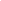 REDNI BROJGRAD/OPĆINATEKUĆE POTPORE LIČKO-SENJSKE ŽUPANIJE GRADOVIMA I OPĆINAMA ZA REDOVNO FUNKCIONIRANJE(pozicija 28. Županijskog proračuna za 2008. godinu)KAPITALNE POTPORE I KAPITALNE DONACIJE LIČKO-SENJSKE ŽUPANIJE GRADOVIMA I OPĆINAMA ZA POTICANJE ULAGANJA U KAPITALNE PROGRAME (pozicija 29. i 88. Županijskog proračuna za 2008. godinu)SVEUKUPNO1.Grad Gospić- 80.000,0080.000,002.Grad Novalja-100.000,00100.000,003.Grad Otočac-120.000,00120.000,004.Grad Senj-140.000,00140.000,005.Općina Perušić45.000,00170.000,00215.000,006.Općina Plitvička Jezera40.000,00180.000,00220.000,007.Općina Karlobag35.000,00210.000,00245.000,008.Općina Brinje30.000,00223.143,50253.143,50S V E U K U P N OS V E U K U P N O150.000,00                           1.223.143,501.373.143,50Red.br.KRITERIJ ZA IZRAČUN I RASPODJELU POMOĆIGRADOVIMA I OPĆINAMAGRADGOSPIĆGRADOTOČACGRADSENJGRADNOVALJAOPĆINABRINJEOPĆINA KARLOBAGOPĆINA  PLITVIČKAJEZERAOPĆINA PERUŠIĆ1BROJ STANOVNIKA GRADA/OPĆINE PREMA POPISU IZ 2001. GODINE12.98310.4118.1323.3354.1081.0194.6683.7002UKUPNO OSTVARENI PRIHOD GRADA/OPĆINE PRORAČUNA ZA 2006. GODINU78.518.514,0024.670.699,0021.410.554,7134.372.192,296.419.296,507.207.662,159.852.378,0015.098.403,003UKUPNO OSTVARENI PRIHOD GRADA/OPĆINE ZA 2005. GODINU PO STANOVNIKU6.047,792.369,672.632,8810.306,501.562,637.073,272.110,624.080,654UKUPNO UTROŠENI RASHODI I IZDACI PRORAČUNA GRADA/OPĆINE ZA 2006.GODINU85.773.646,0025.618.788,0021.377.684,6432.729.492,779.858.375,677.099.139,869.374.600,0015.328.398,005UKUPNO UTROŠENI KAPITALNI RASHODI ZA KAPITALNE PROGRAME IZ PRORAČUNA GRADA/OPĆINE ZA 2006.GODINE53.165.357,0011.913.726,003.994.368,1417.381.600,825.392.156,292.671.694,451.408.241,0010.063.695,006BROJ ZAPOSLENIH U GRADU/OPĆINI NA DAN 31.12.2006. GODINE422230208812137UKUPNO UTROŠENI KAPITALNI RASHODI ZA KAPITALNE PROGRAME GRADA/OPĆINE ZA 2006.GODINU PO STANOVNIKU GRADA/OPĆINE 4.095,001.144,34491,195.211,871.312,602.621,88301,682.719,918UDIO UKUPNO UTROŠENIH RASHODA I IZDATAKA PO ZAPOSLENOM IZ PRORAČUNA GRADA/OPĆINE ZA 2006. GODINU2.042.230,001.164.490,36712.589,491.636.474,631.232.296,96887.392,48781.216,661.179.107,549UDIO(POSTOTAK)KAPITALNIH RASHODA U UKUPNO UTROŠENIM RASHODIMA I IZDACIMA PRORAČUNA GRADA/OPĆINE ZA 2006.GODINU61,98%46,50%18,68%53,10%54,69%37,63%15,02%65,65%Jednoobiteljska i višeobiteljska stambena građevina1 mjesto / 1 stambena jedinicaPoslovni prostori uz stanovanje20 mjesta/1000 m2 GBPIndustrija i zanatstvo10 mjesta/1000 m2 GBPŠkole (za nastavnike i učenike) 5 mjesta/1000 m2 GBPŠportska igrališta i dvorane40 mjesta/1000 m2 GBPUredi i sl.15 mjesta/1000 m2 GBPTrgovine i uslužni sadržaji20 mjesta/1000 m2 GBPKulturni, vjerski i društveni sadržaji40 mjesta/1000 m2 GBPLokalni centri20 mjesta/1000 m2 GBPUgostiteljstvo20 mjesta/1000 m2 GBP